大阪府立学校オンライン出願システムマニュアル（令和６年度選抜）ログイン（初回ログイン）	2ログイン（２回目以降のログイン）	6パスワード通知	7マイページ	9ログアウト	11パスワード変更	12メールアドレス変更	14志願者情報の登録	16顔写真登録	20出願情報の登録（府立中学校選抜）	24出願情報の登録（公立高等学校選抜）	27出願情報の登録（府立支援学校入学者決定）	31入学検定料・入学料納付	34受験票のダウンロード	45受験票のダウンロード及び印刷の方法について	47合格者発表（府立中学校選抜）	51合格者発表（公立高等学校選抜）	53合格者発表（府立支援学校入学者決定）	56ファイルの添付方法について	58ログイン（初回ログイン）STEP１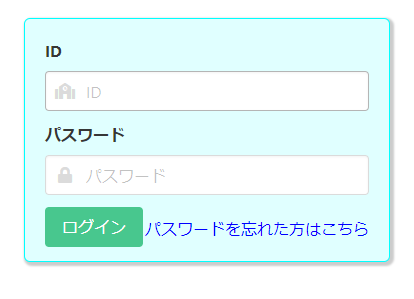 STEP２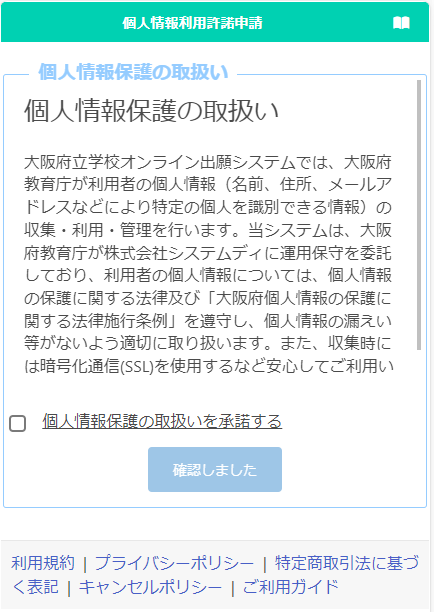 STEP３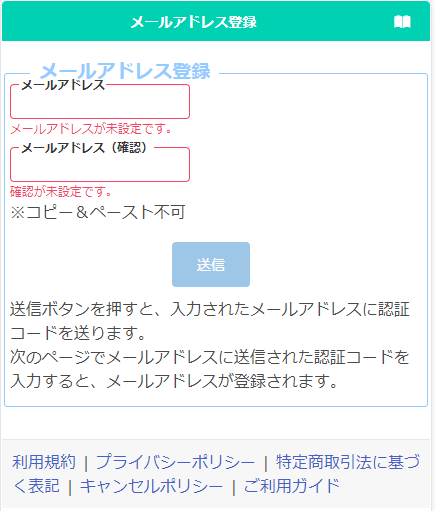 STEP４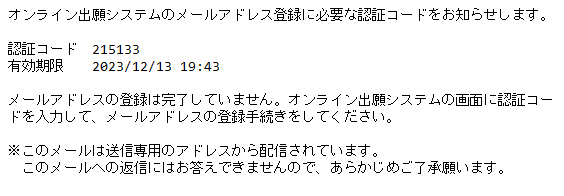 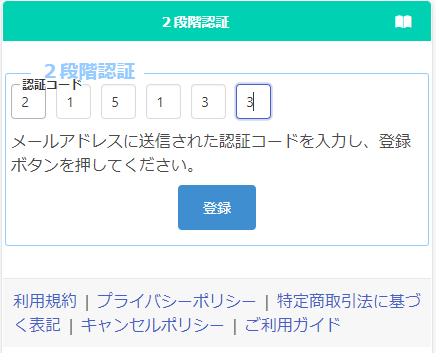 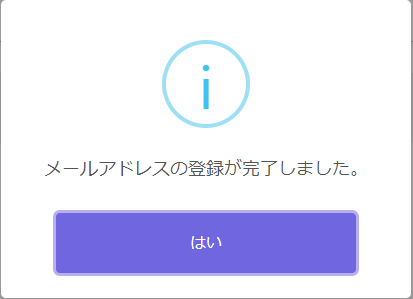 STEP5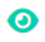 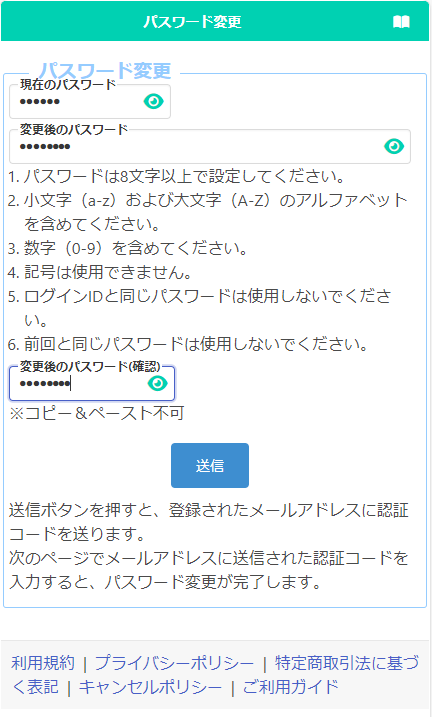 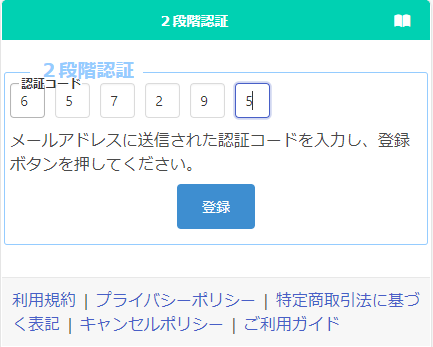 STEP6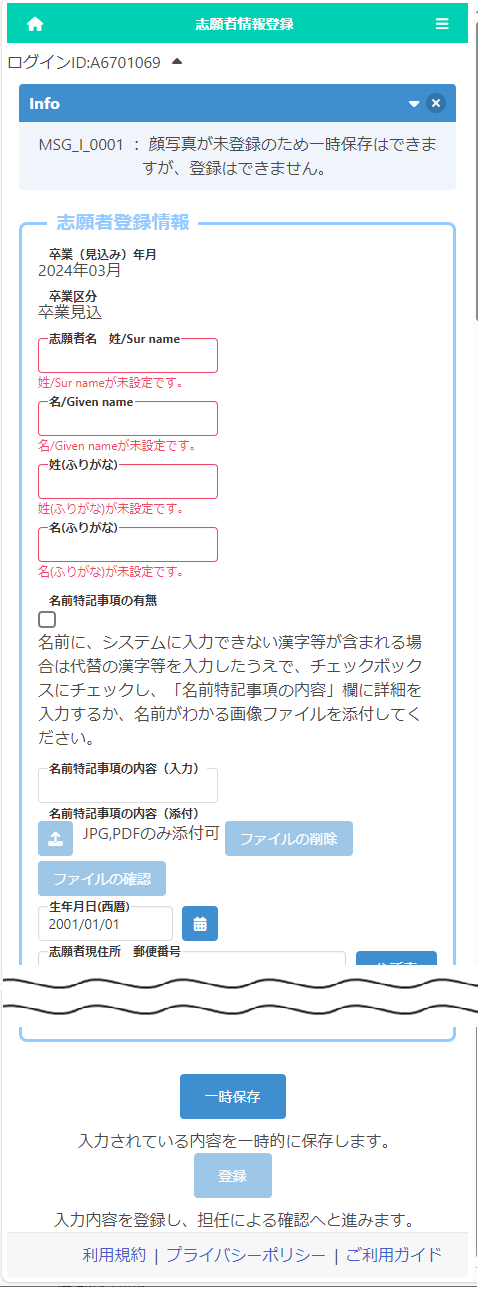 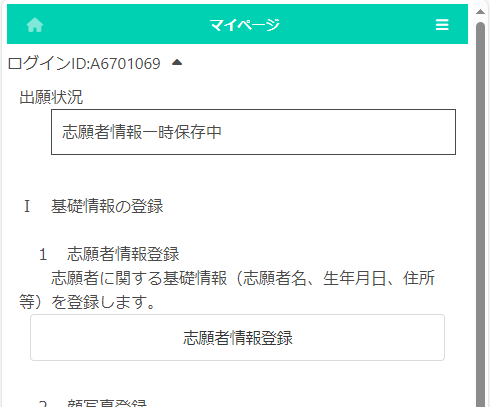 ログイン（２回目以降のログイン）STEP１STEP 2パスワード通知STEP１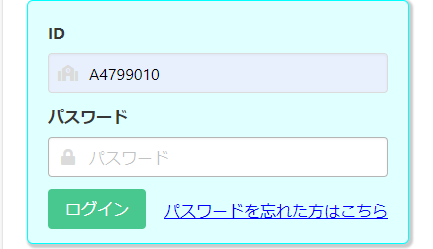 STEP２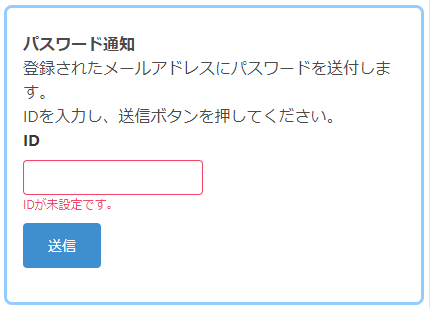 STEP３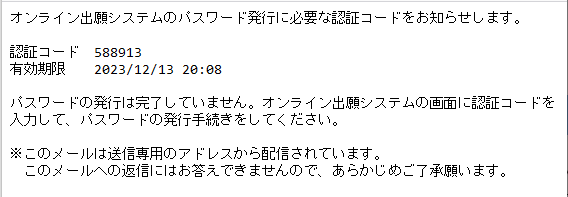 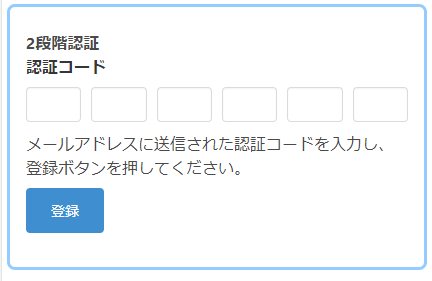 STEP4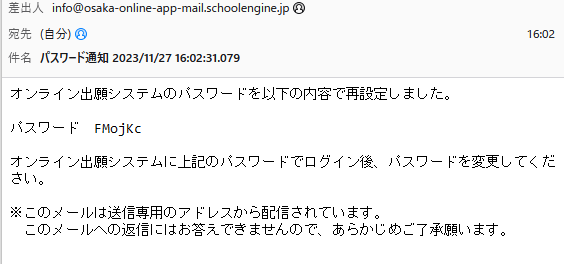 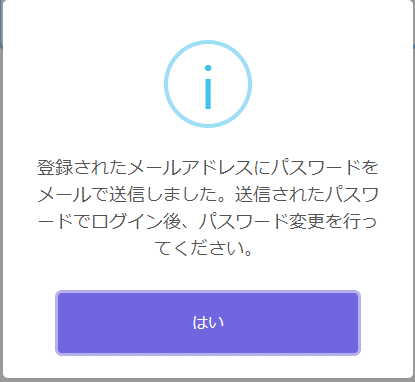 マイページ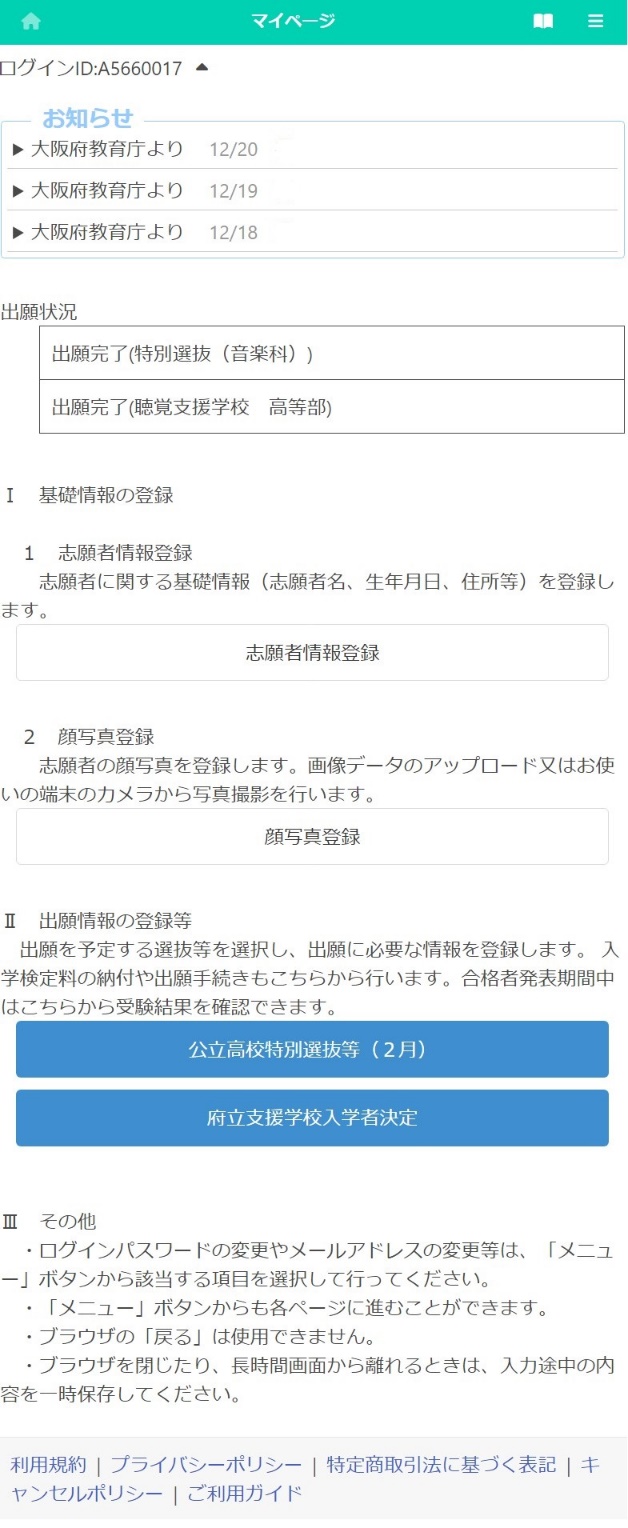 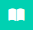 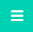 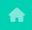 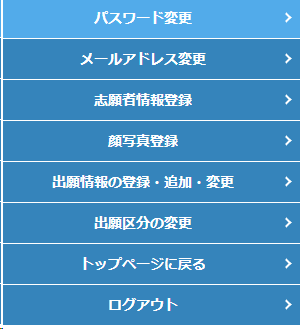 ログアウトSTEP１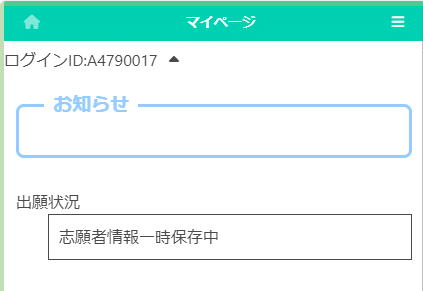 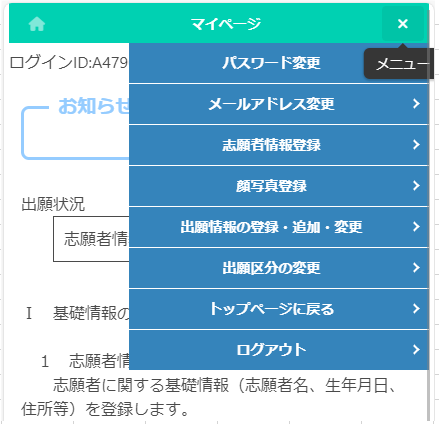 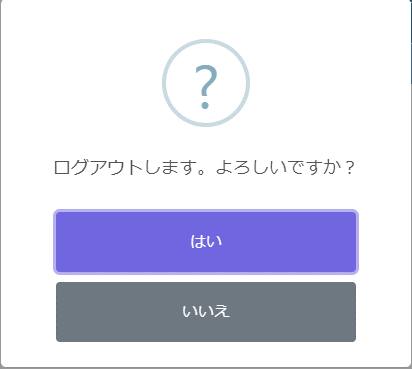 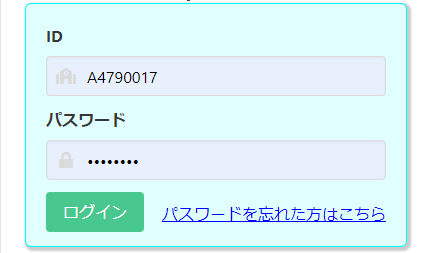 パスワード変更STEP１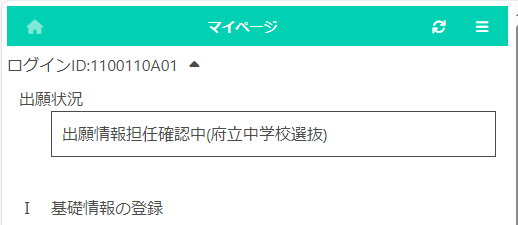 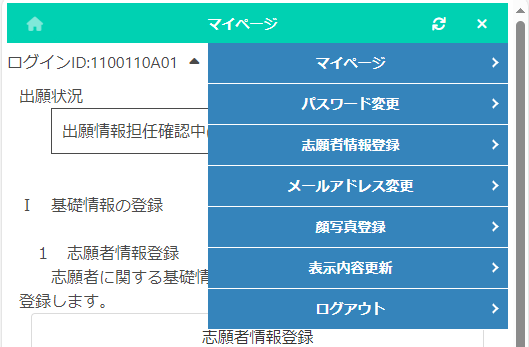 STEP２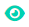 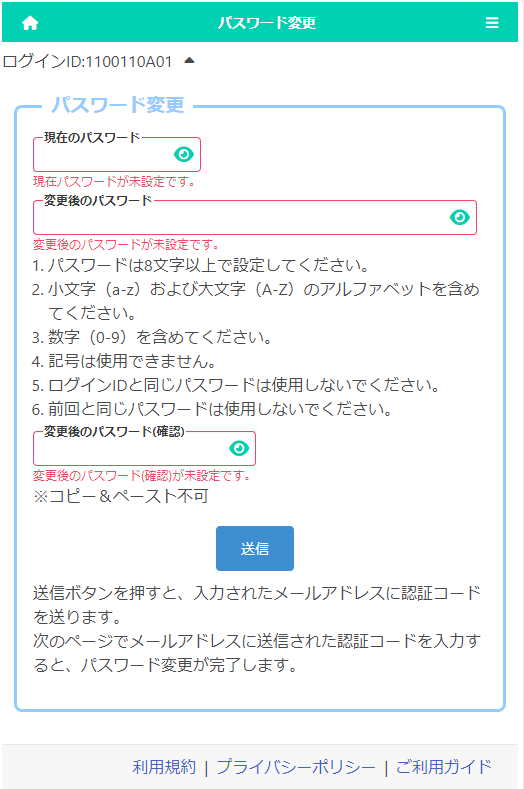 STEP３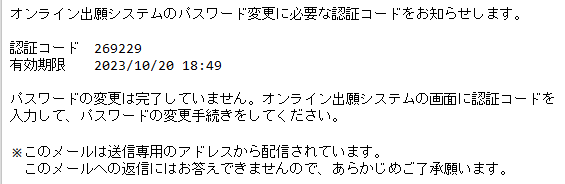 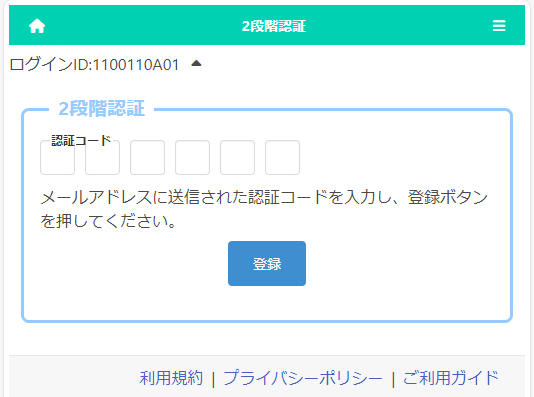 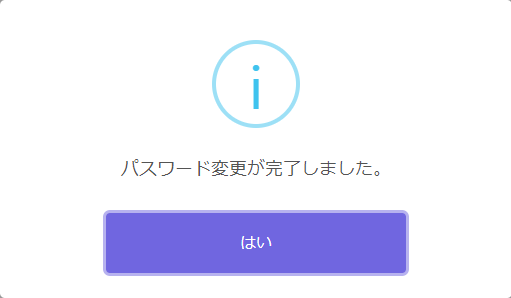 メールアドレス変更STEP１STEP２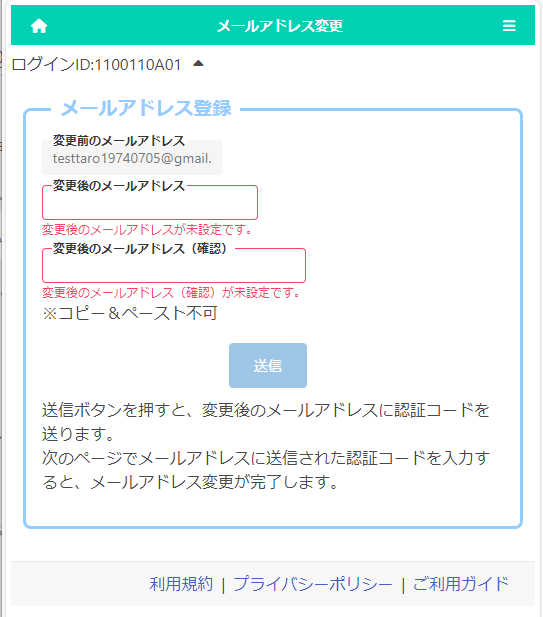 STEP３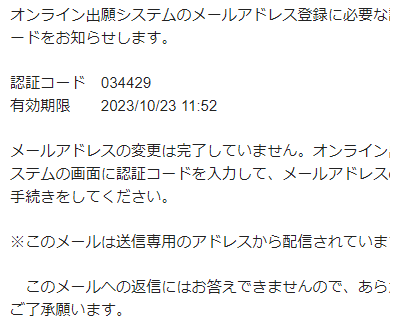 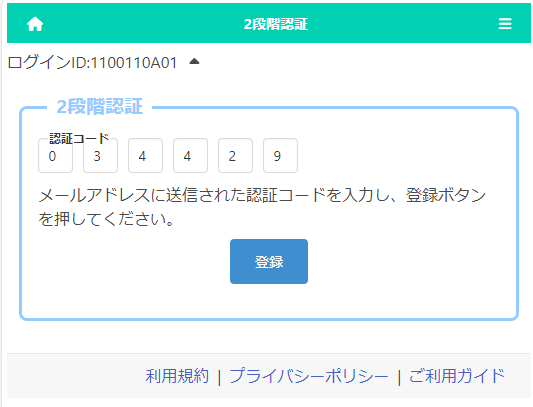 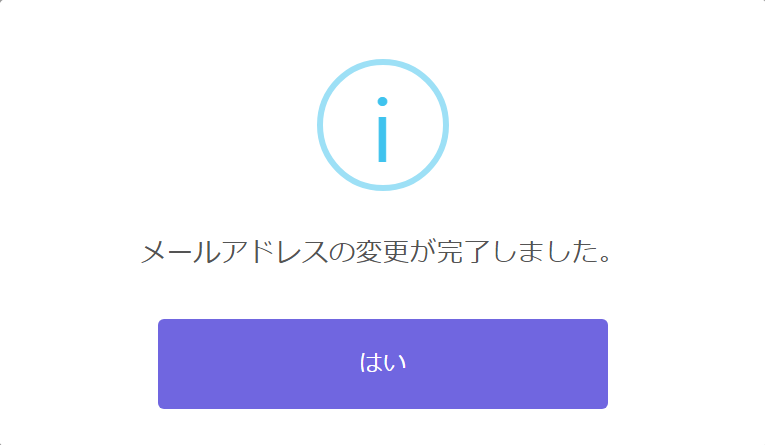 志願者情報の登録STEP１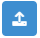 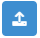 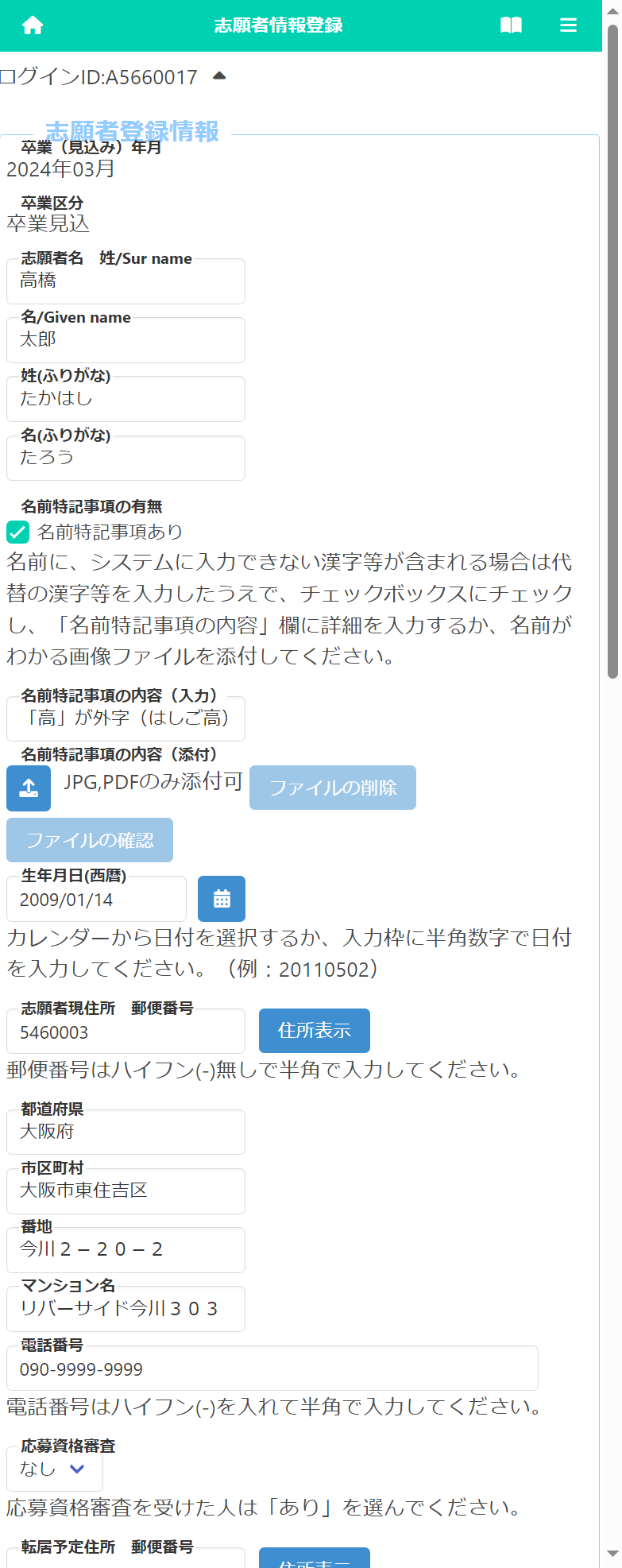 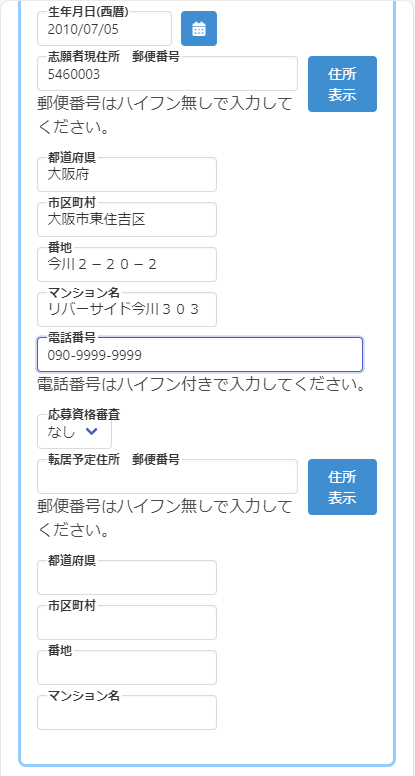 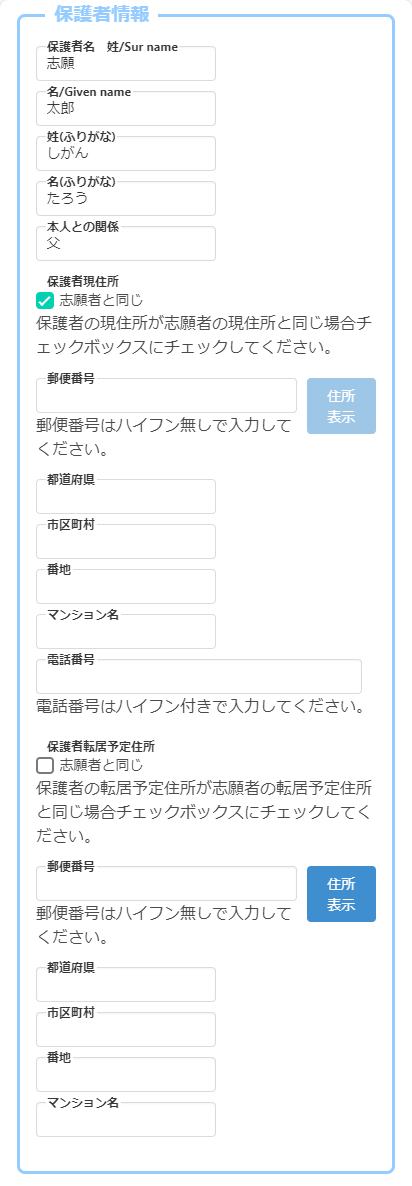 STEP２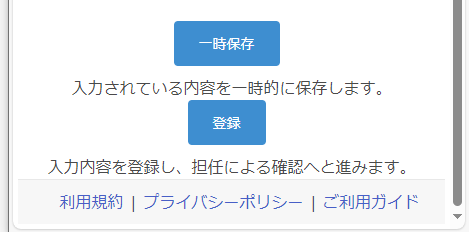 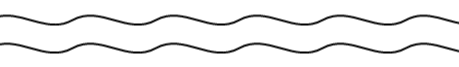 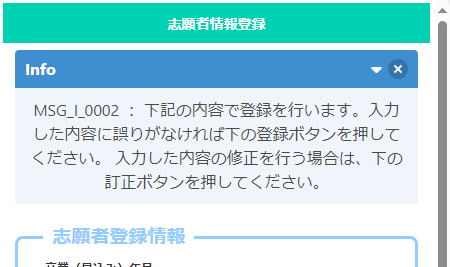 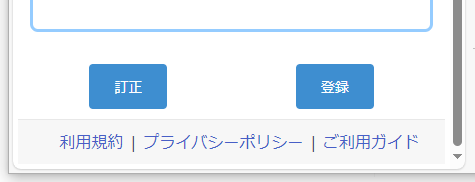 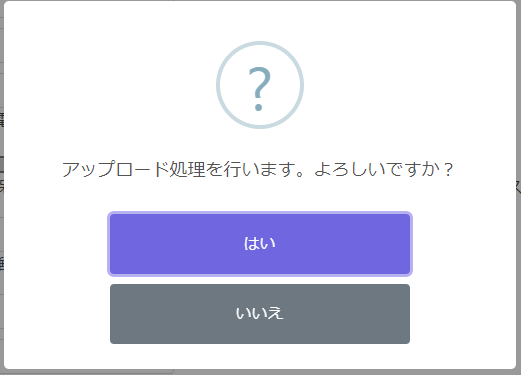 顔写真登録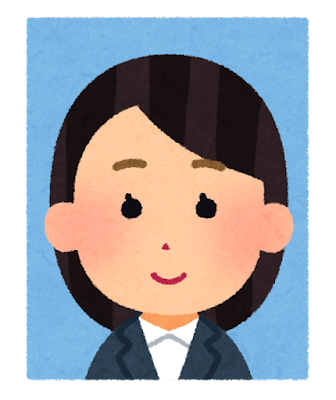 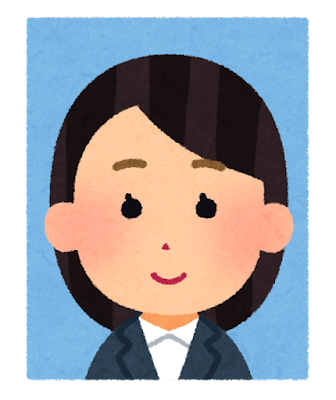 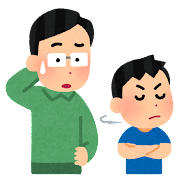 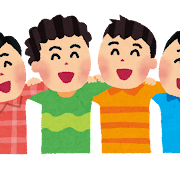 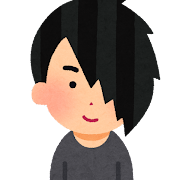 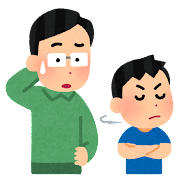 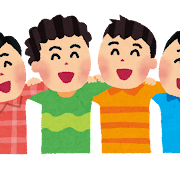 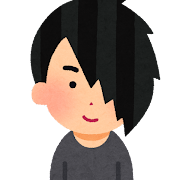 STEP１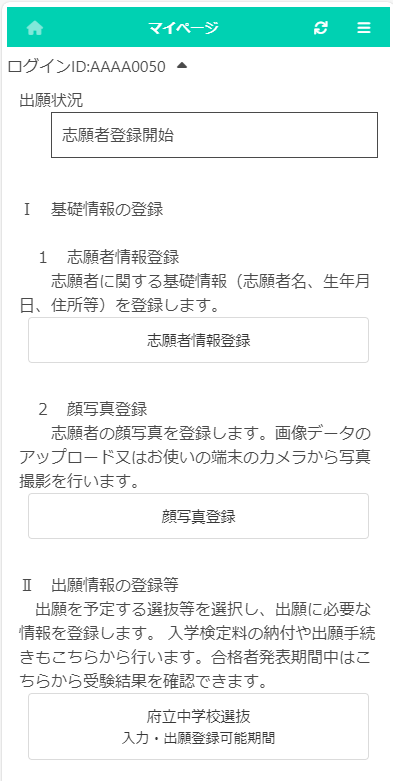 STEP２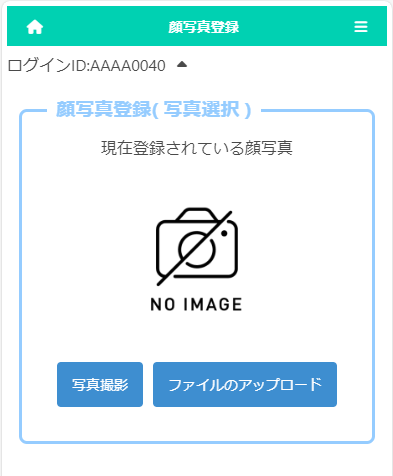 STEP３　※写真撮影を選択した場合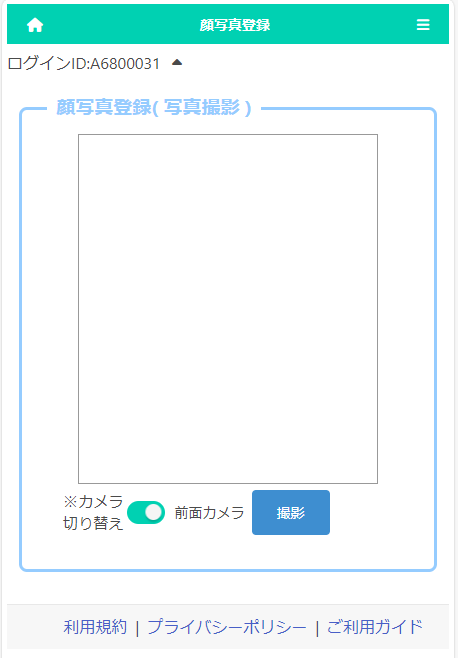 STEP4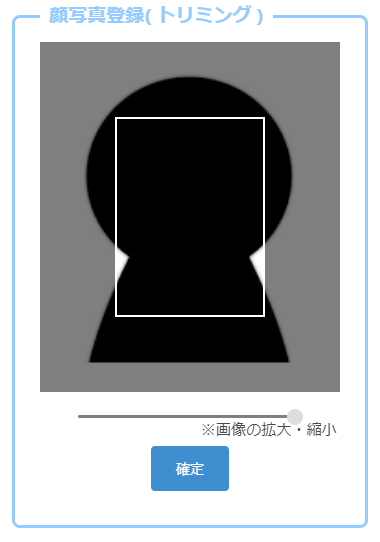 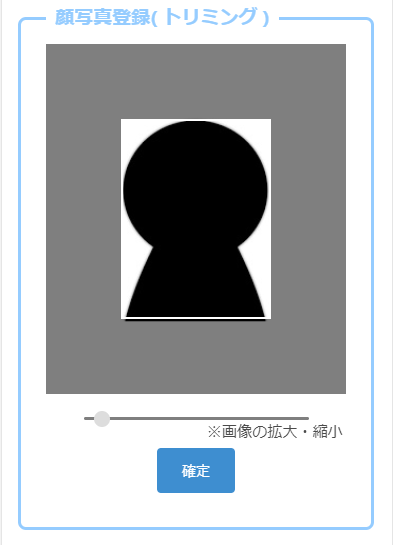 STEP5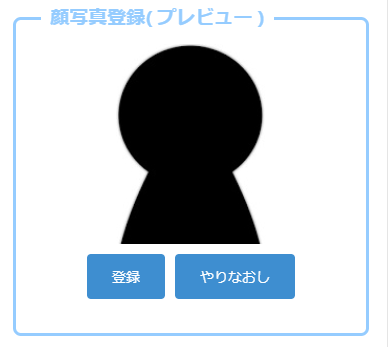 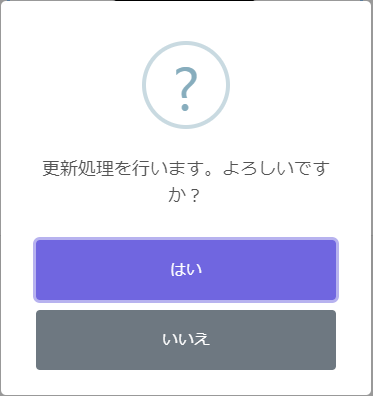 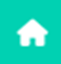 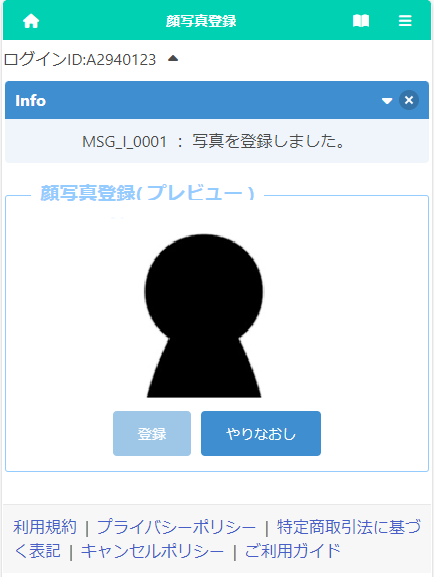 出願情報の登録（府立中学校選抜）STEP１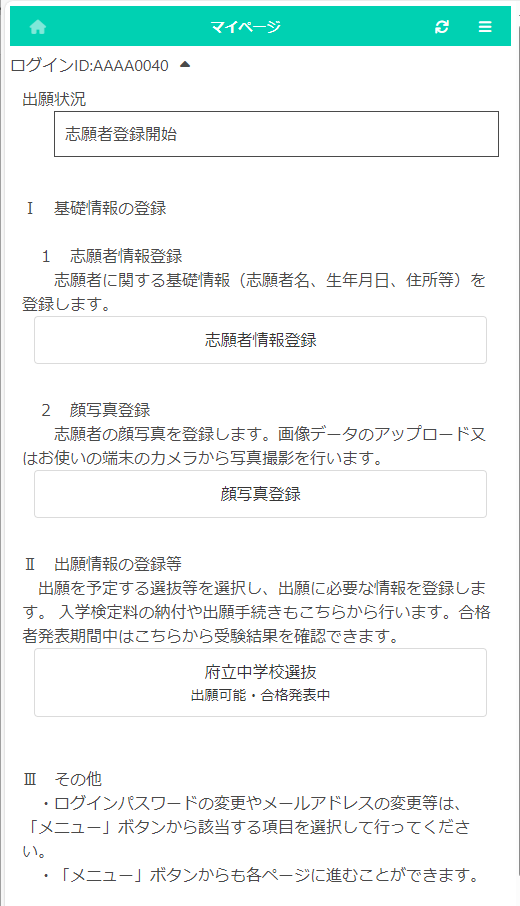 STEP２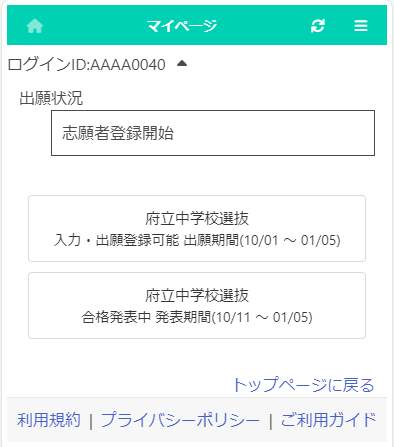 STEP３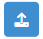 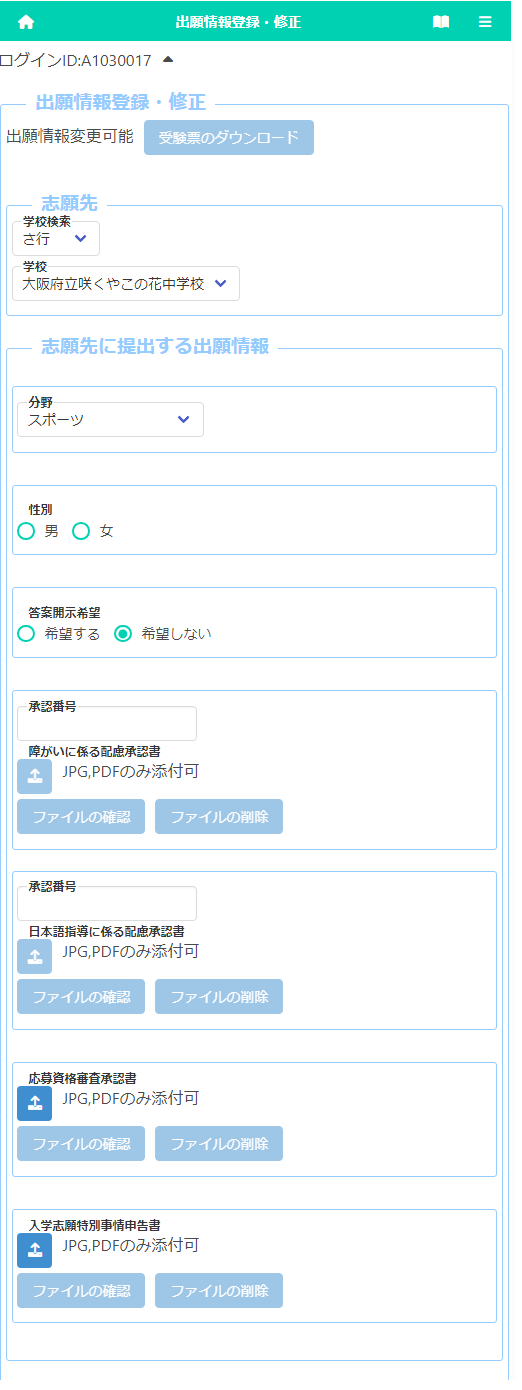 STEP4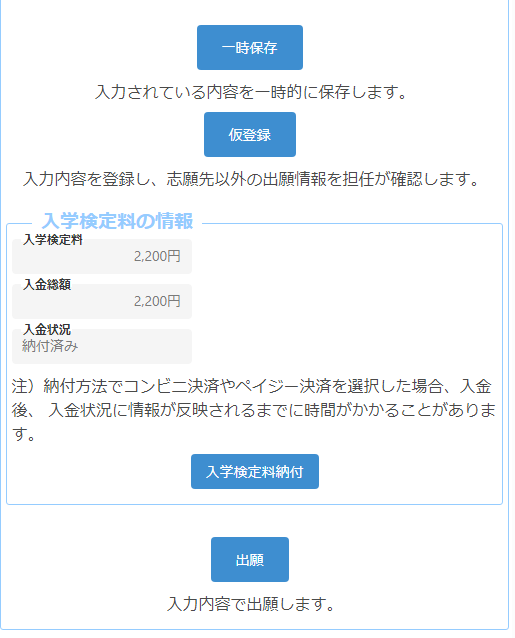 STEP5出願情報の登録（公立高等学校選抜）STEP１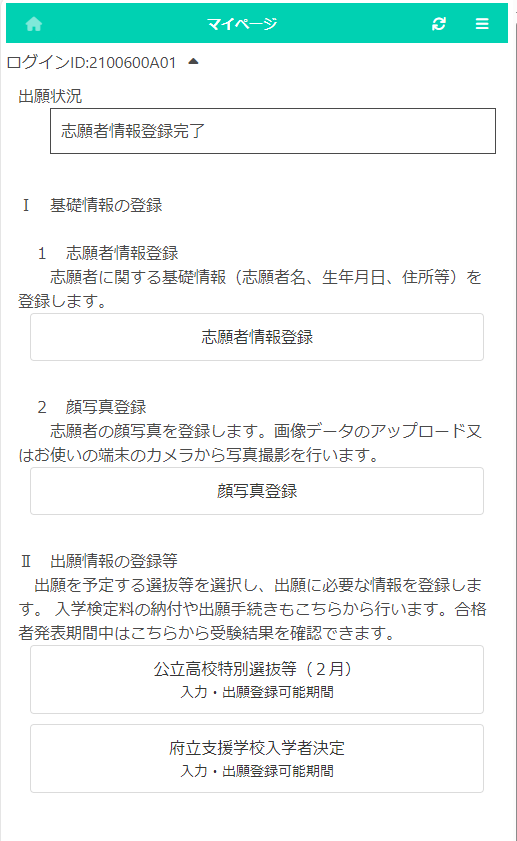 STEP２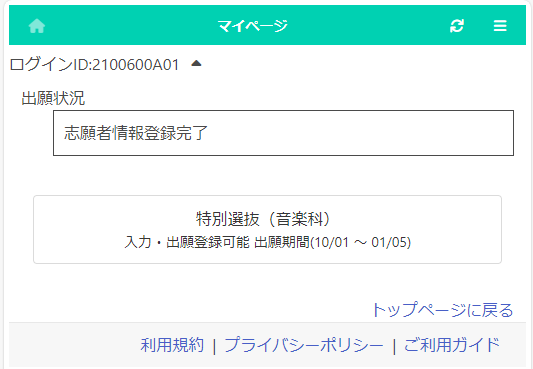 STEP３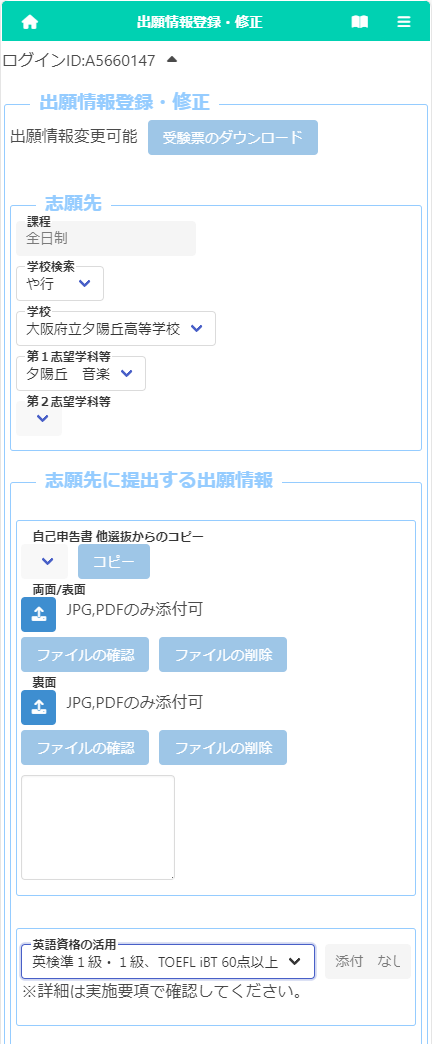 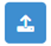 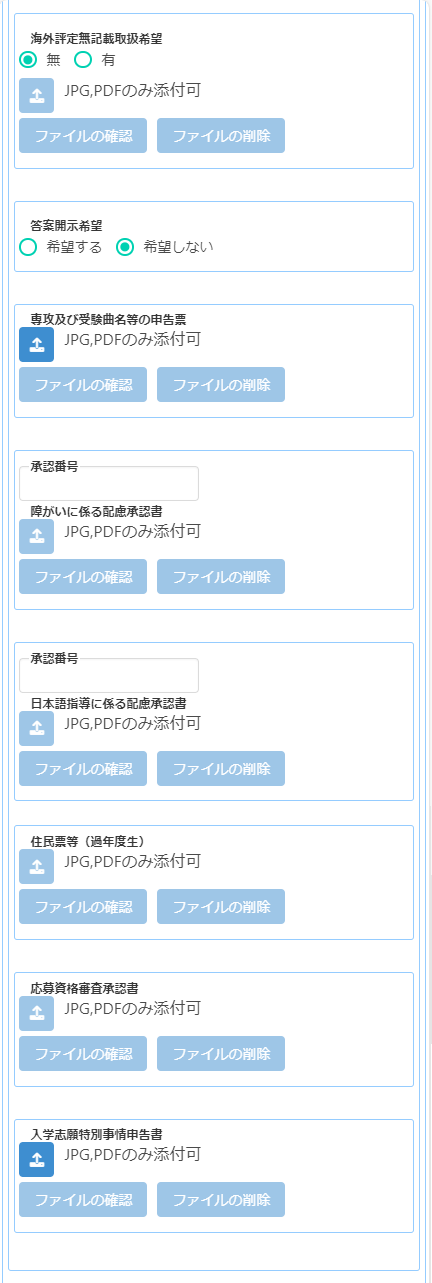 STEP4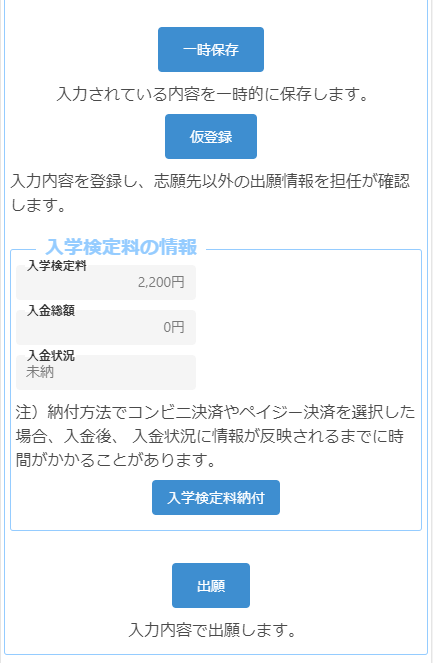 STEP5出願情報の登録（府立支援学校入学者決定）STEP１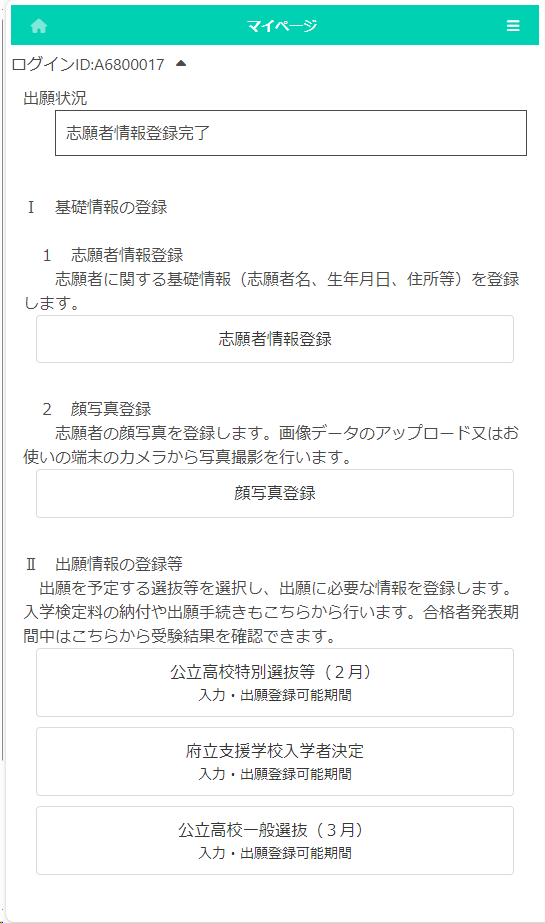 STEP２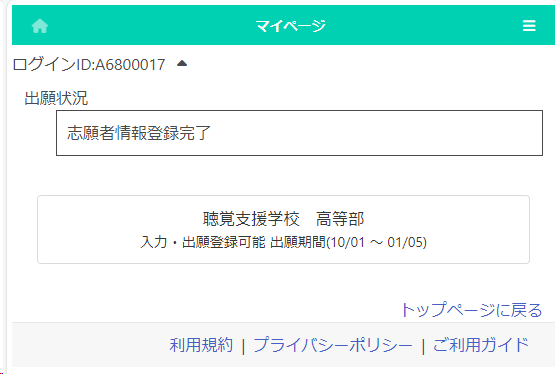 STEP３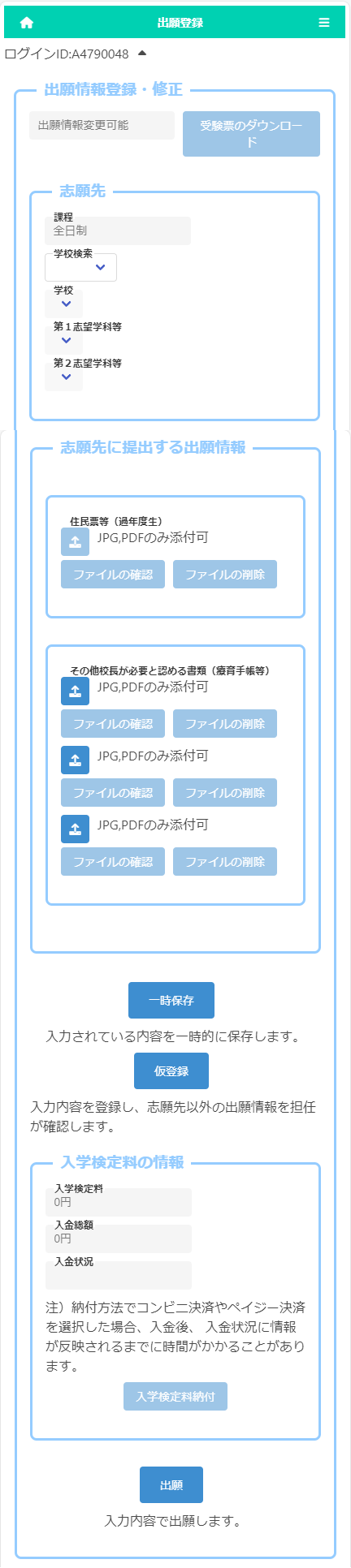 STEP4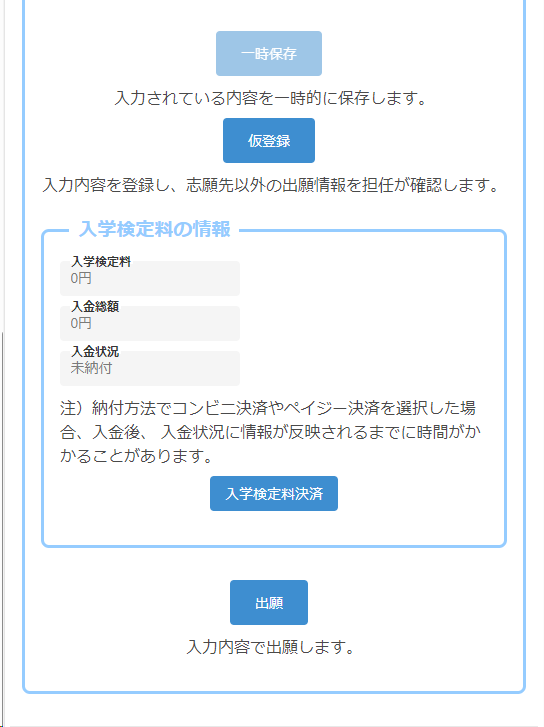 入学検定料・入学料納付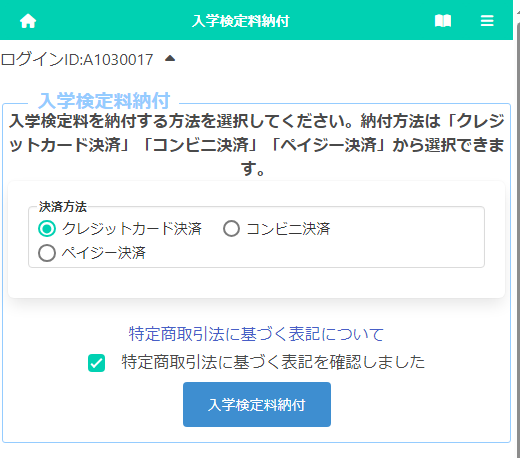 ＜「クレジットカード決済」選択時＞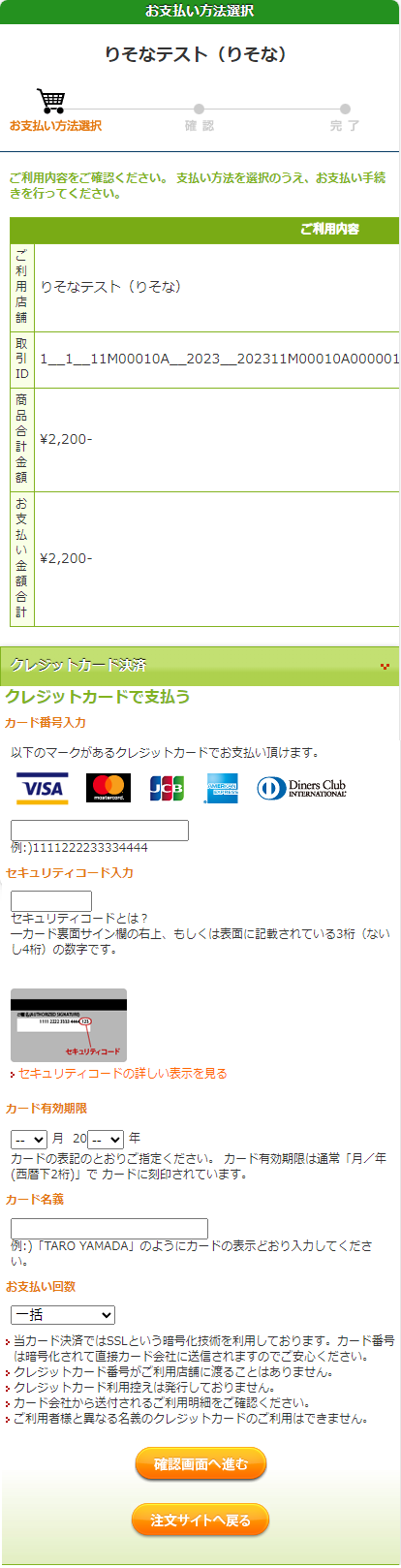 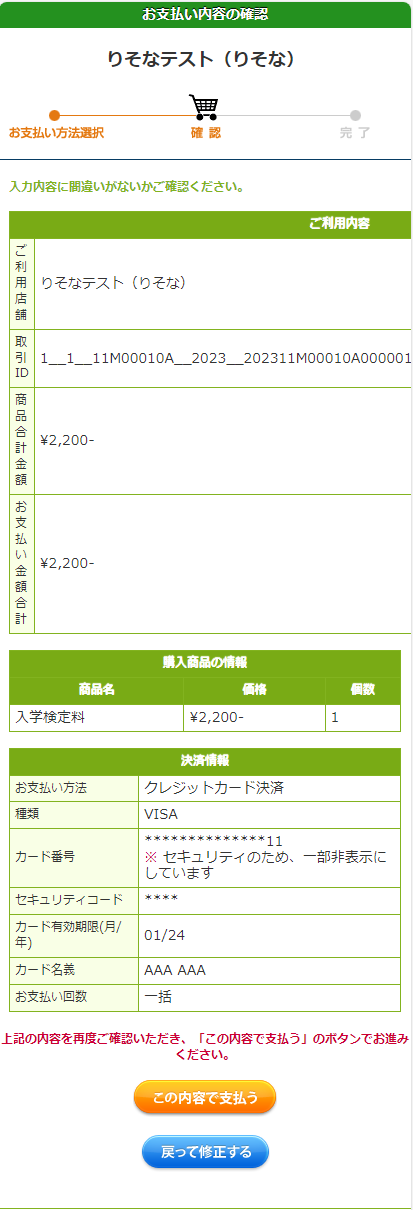 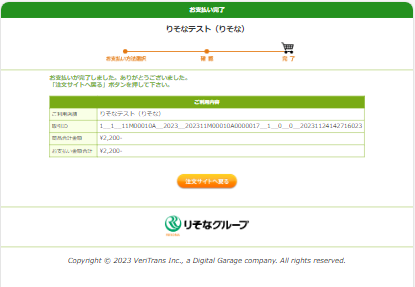 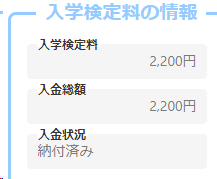 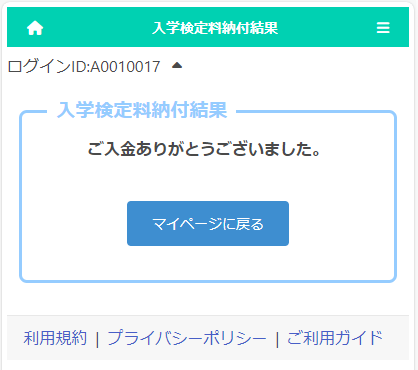 ＜「コンビニ決済」（セブンイレブン）選択時＞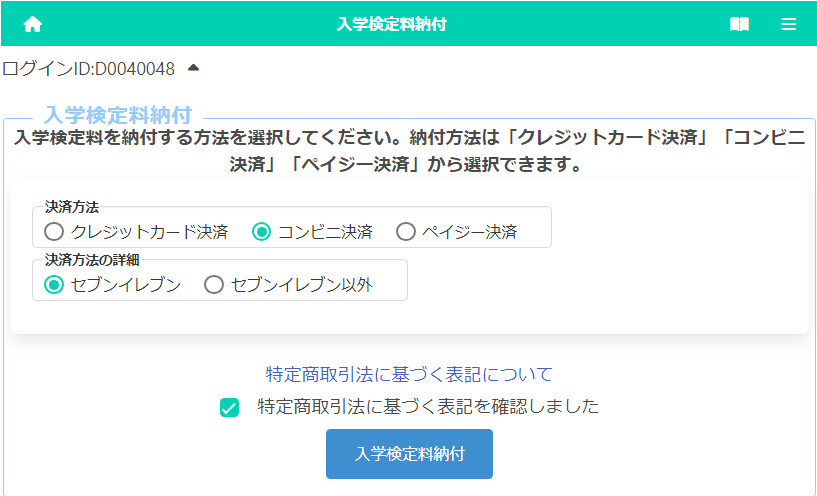 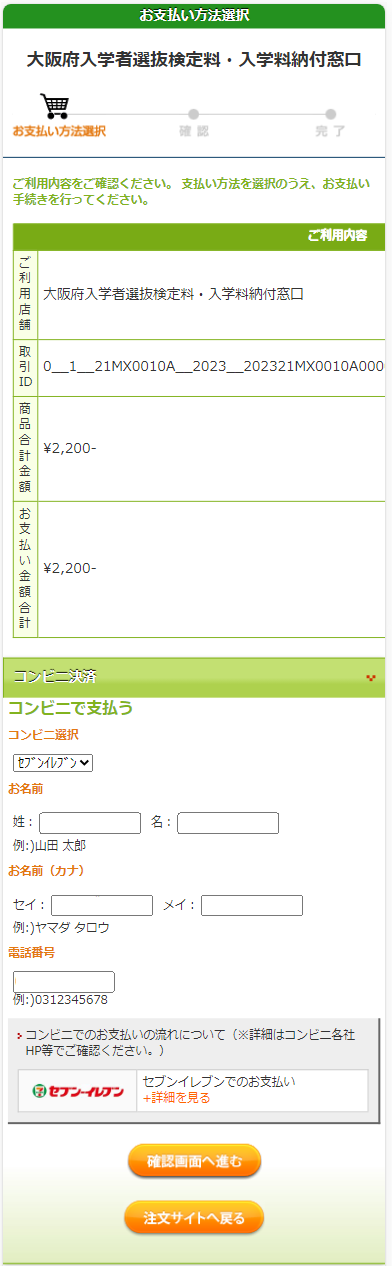 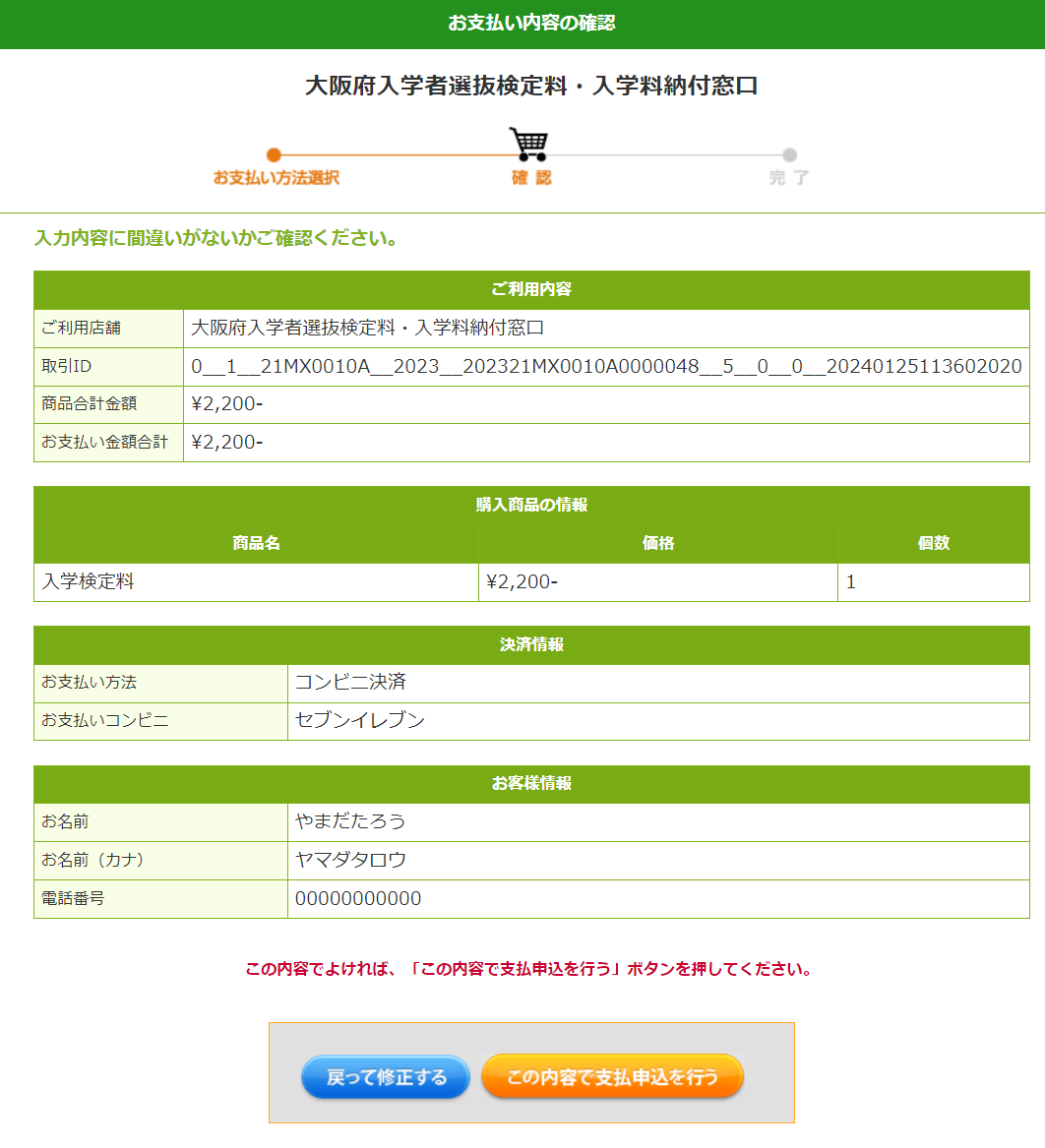 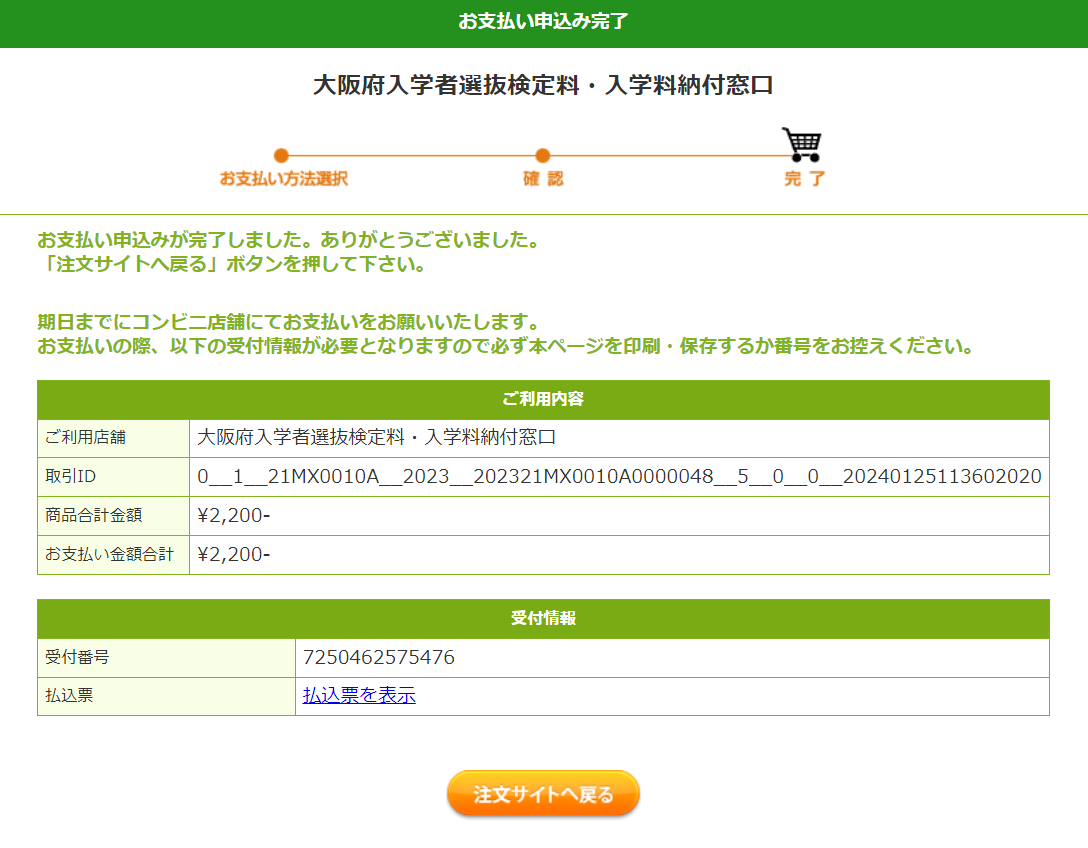 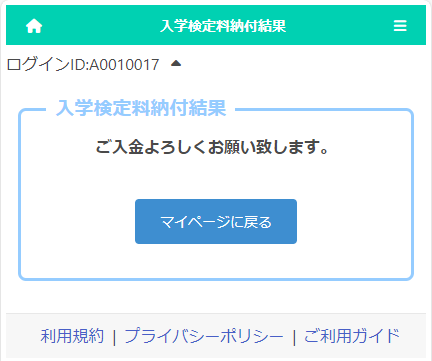 ＜「コンビニ決済」（セブンイレブン以外）選択時＞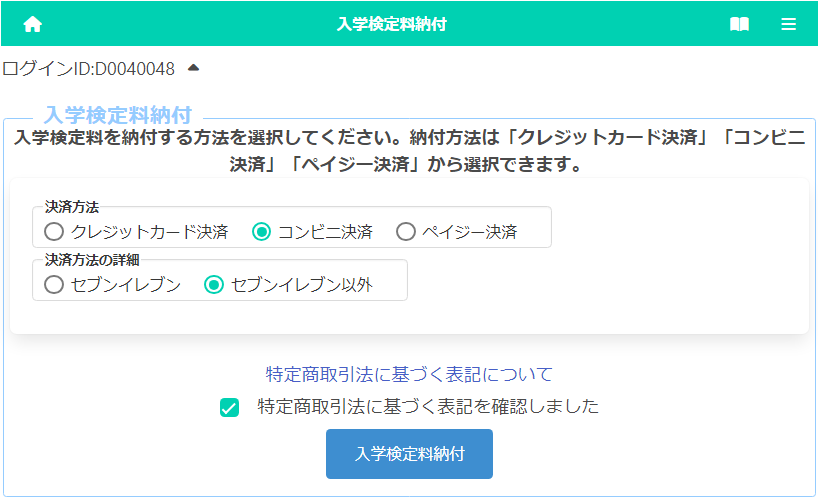 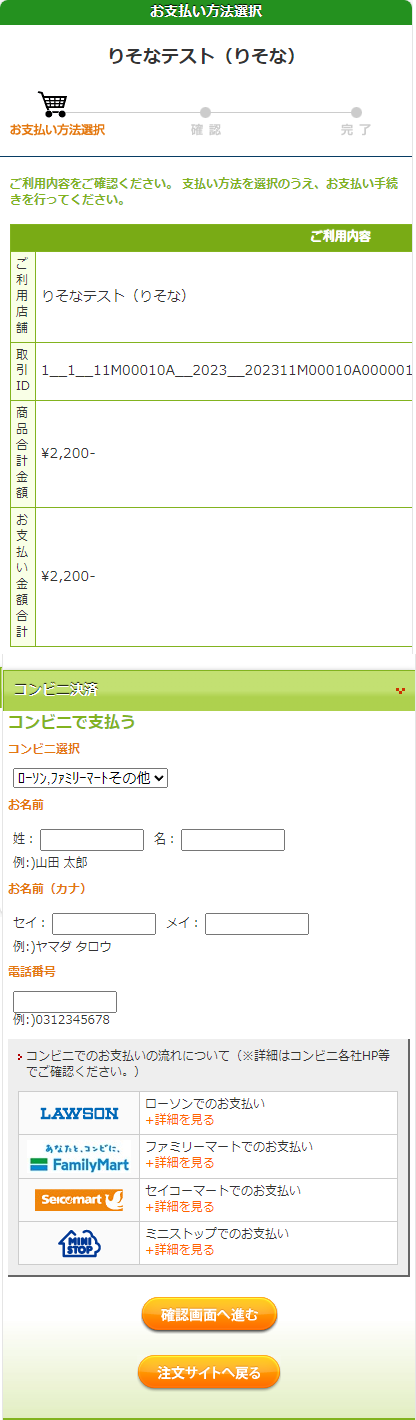 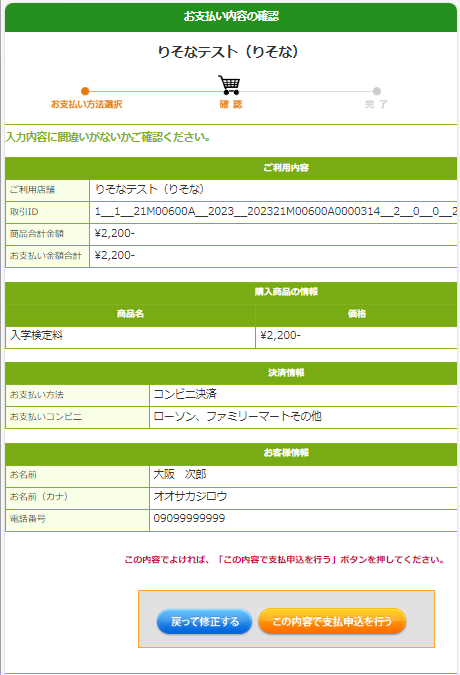 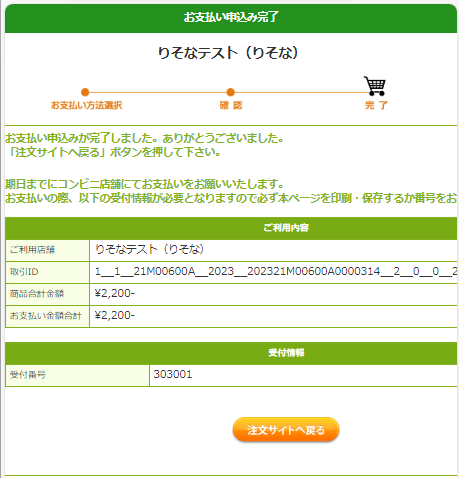 ＜「ペイジー決済」（ＡＴＭ）選択時＞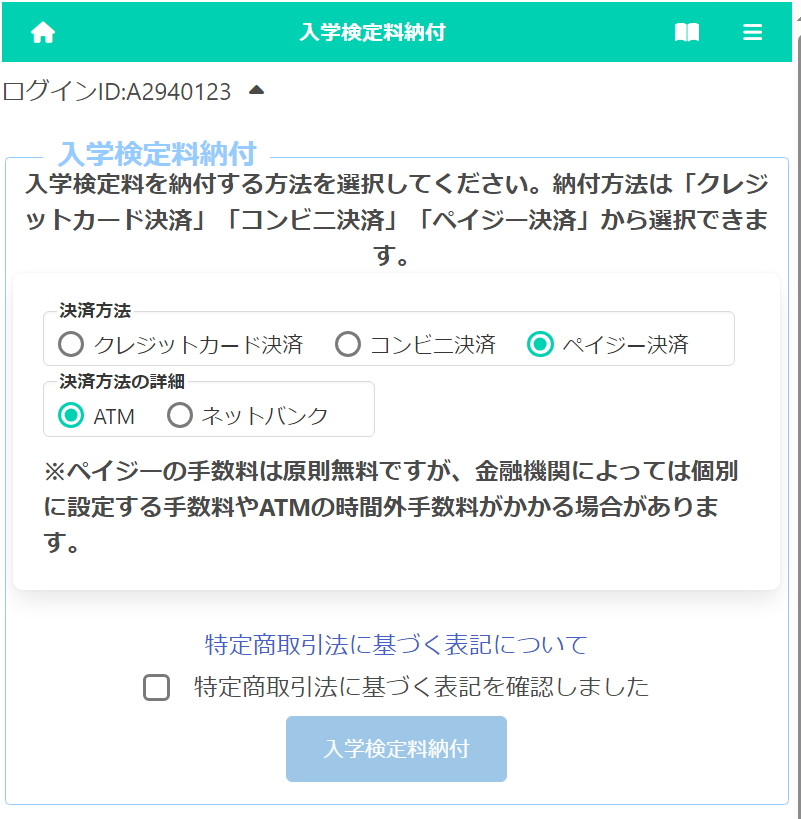 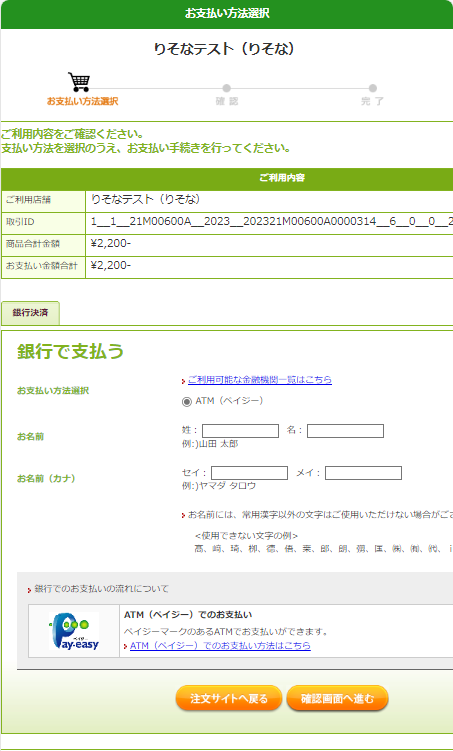 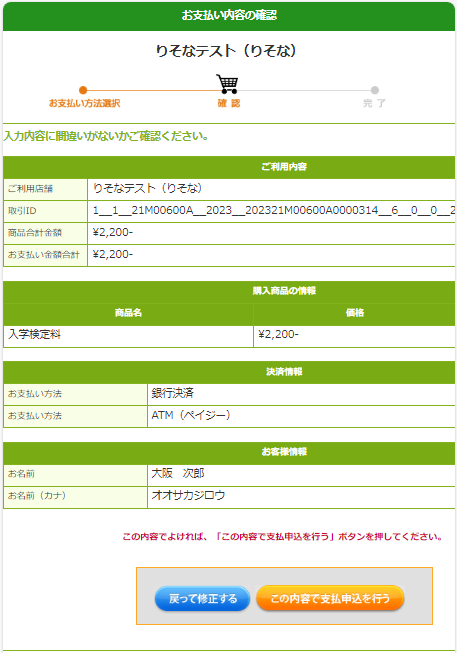 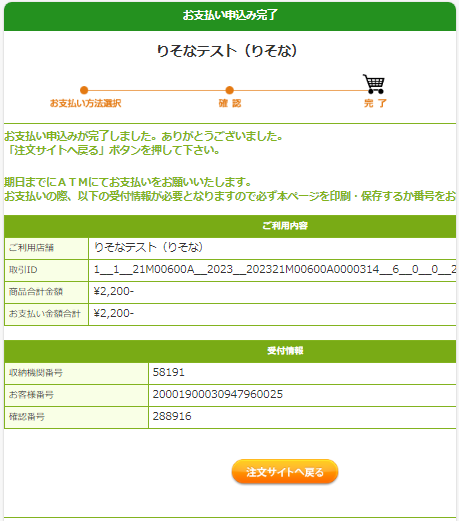 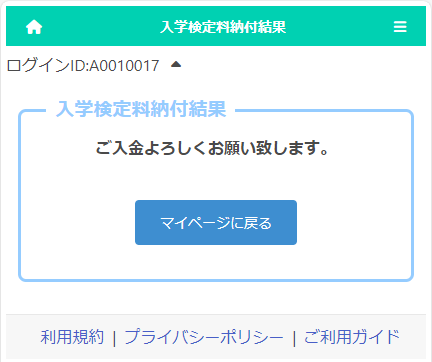 ＜「ペイジー決済」（ネットバンク）選択時＞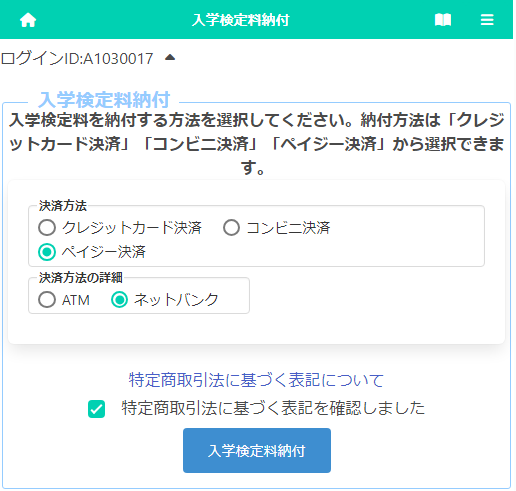 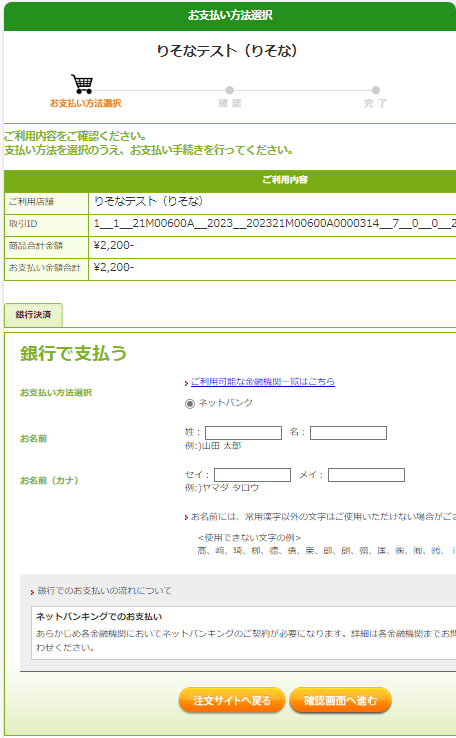 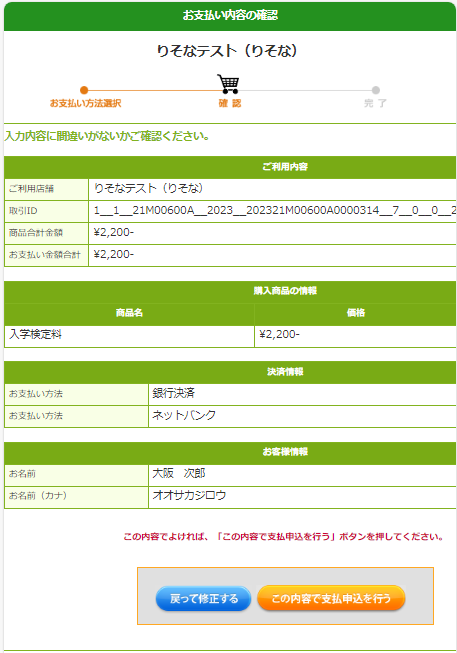 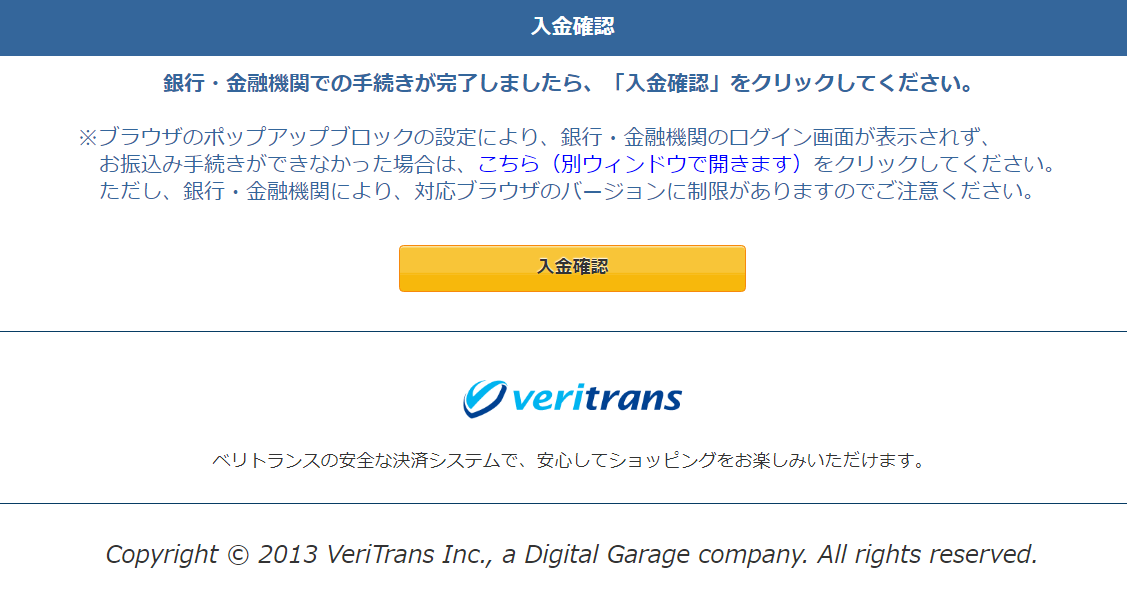 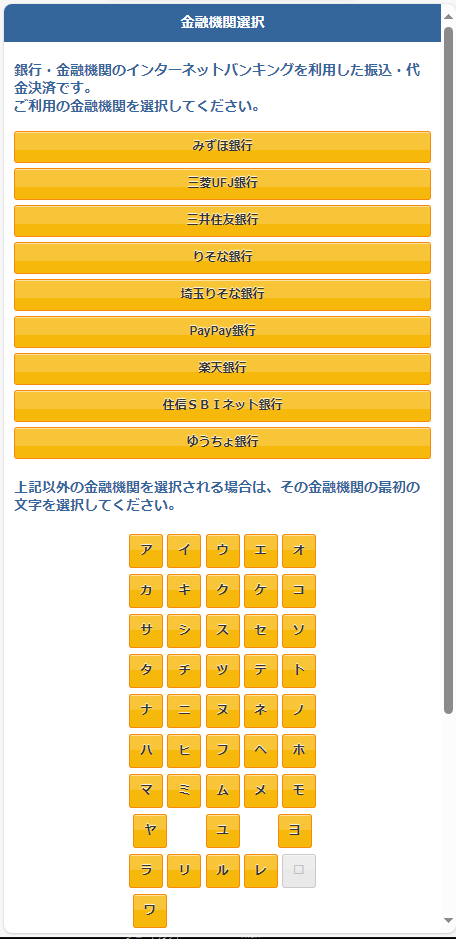 受験票のダウンロードSTEP１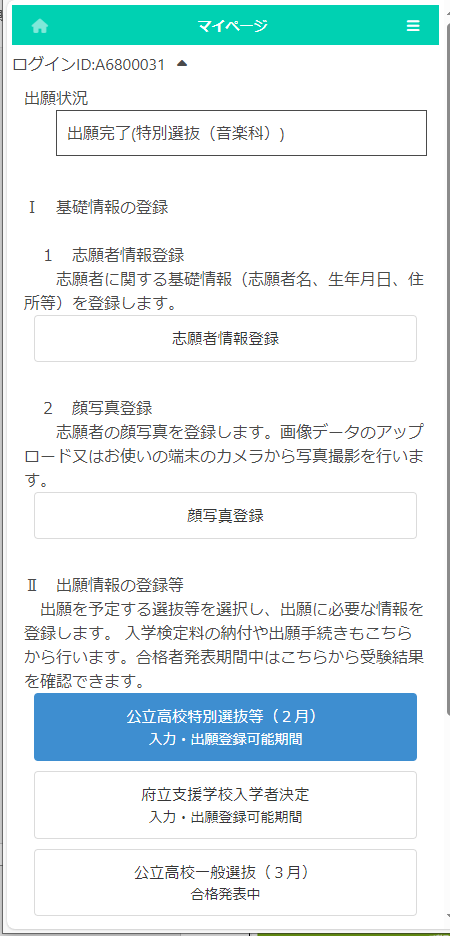 STEP２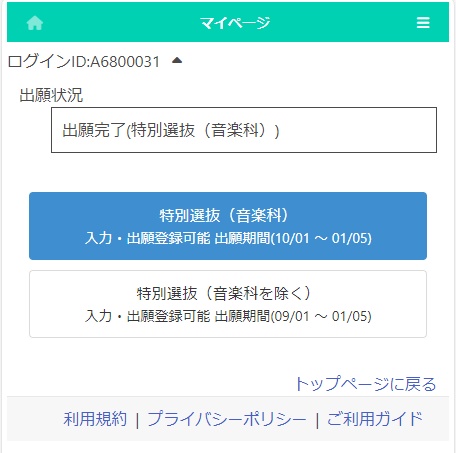 STEP３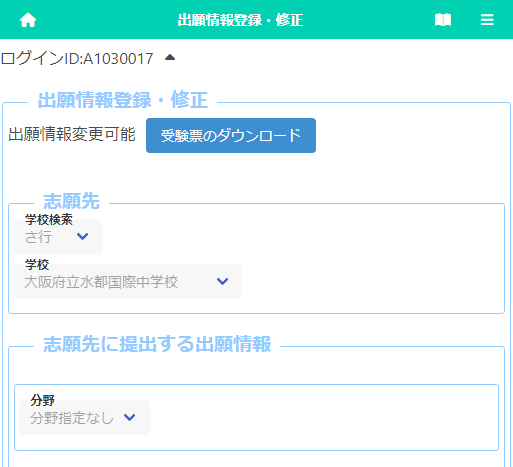 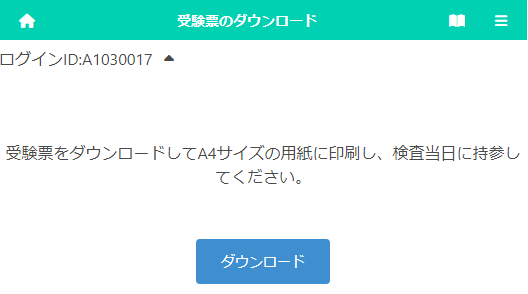 受験票のダウンロード及び印刷の方法について　受験票は、検査当日までにダウンロードして保存し、A4サイズの用紙に白黒またはカラーで印刷してください。検査当日は印刷した受験票を必ず持参してください。　ダウンロードと印刷の方法は次のとおりです。自宅にプリンターが無い場合、手順2の保存まで進めた後、【プリンターを所有していない場合】に進み、コンビニのマルチコピー機を使って印刷してください。マルチコピー機での印刷は有料です。【コンピュータの場合】「受験票のダウンロード」ボタンを押すと、ブラウザ（Microsoft Edge、Google Chrome、Safariなど）の新規タブに受験票（PDFファイル）が表示されます。PDFファイルを保存する際は、
Windowsの場合は、キーボードの Ctrl ＋ s 、
macOSの場合は、キーボードの ⌘ ＋ s を同時に押し、保存先を選択します。コンピュータに接続しているプリンターから印刷する際は、
Windowsの場合は、キーボードの Ctrl ＋ p 、
macOSの場合は、キーボードの ⌘ ＋ p を同時に押します。
その後、プリンターを選択して白黒またはカラーで印刷します。用紙サイズはA4を選択し、拡大・縮小をせずに印刷してください。※プリンターの操作方法については、マニュアルまたはメーカーのウェブサイトを参照してください。【スマートフォンの場合】（機種等により操作画面は異なります）Android:「受験票のダウンロード」ボタンを押すと、
ブラウザ（Google Chromeなど）の新規タブに
受験票（PDFファイル）が表示されます。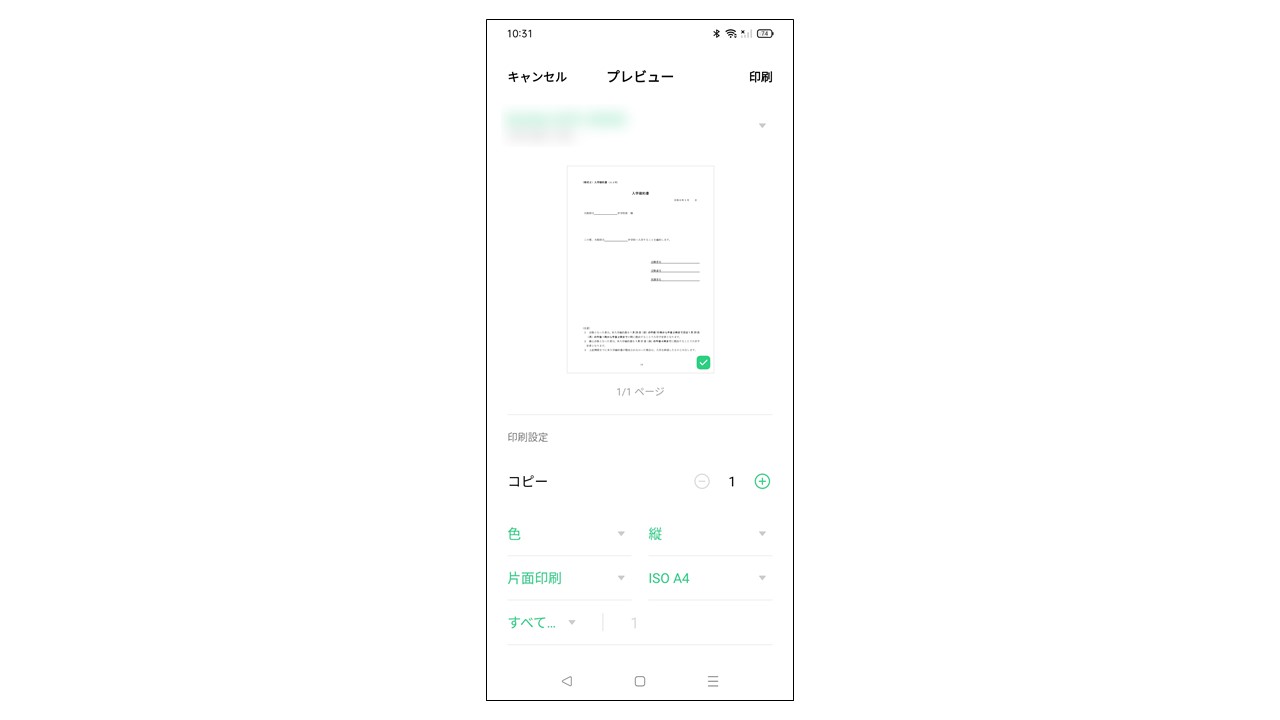 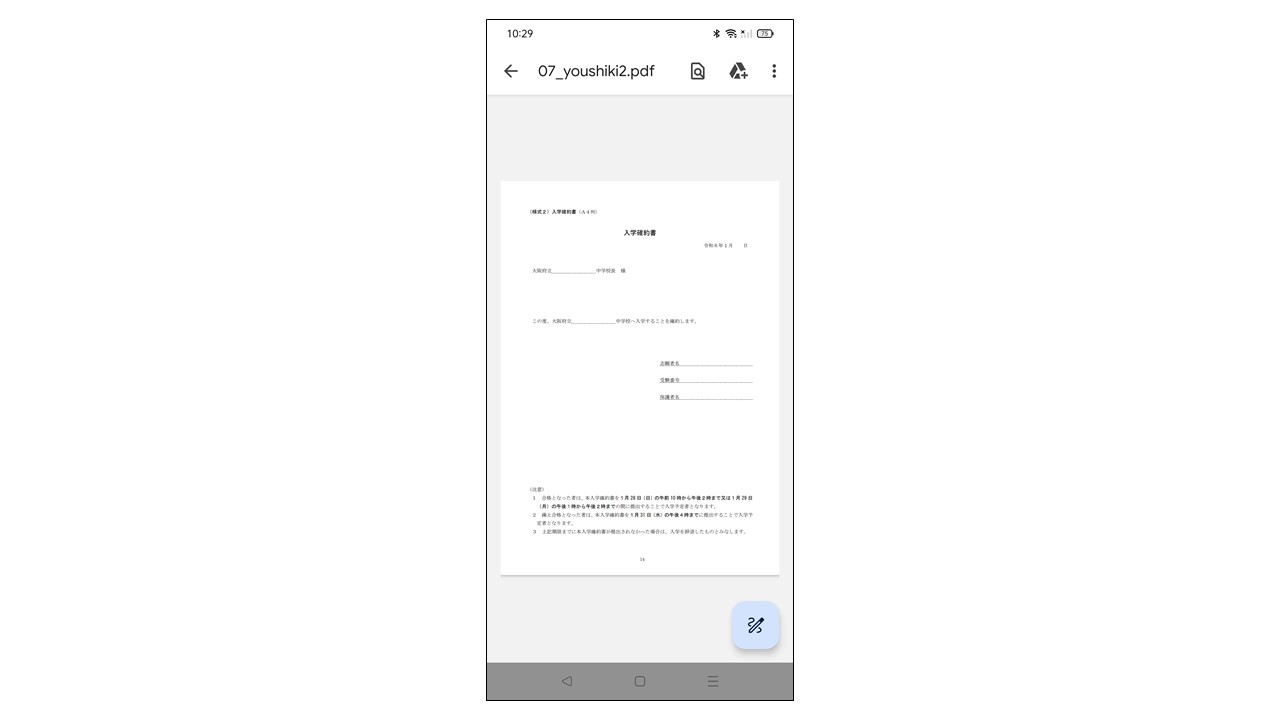 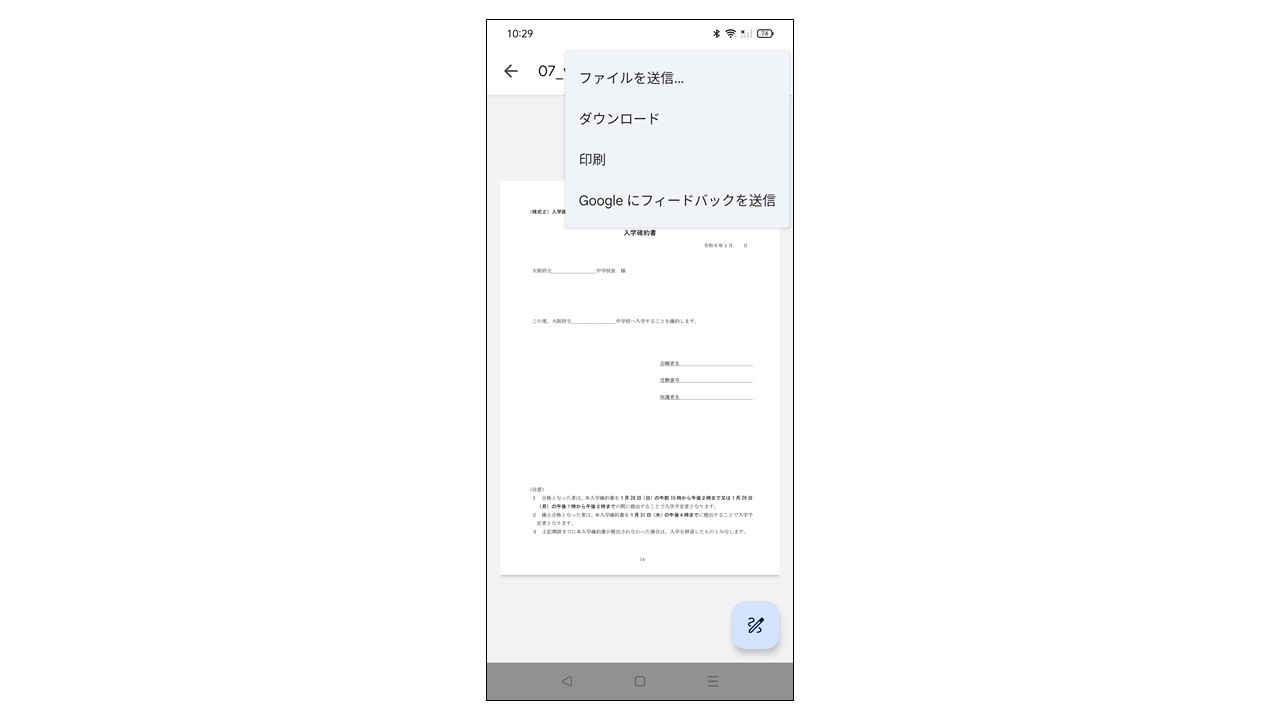 右上の ⁝ を選択し［画面１］、
「ダウンロード」を選択します［画面２］。Wi-Fi対応プリンター
（Androidで印刷可能なもの）から
印刷する場合、右上の ⁝ を選択し［画面１］、
「印刷」を選択します［画面２］。
プリンターを選択し、
色は、白黒またはカラーを選択し、
用紙サイズはA4を選択し、
「印刷」を選択してください［画面３］。
※拡大・縮小をせずに印刷してください。※プリンターの操作方法については、マニュアルまたはメーカーのウェブサイトを参照してください。iPhone: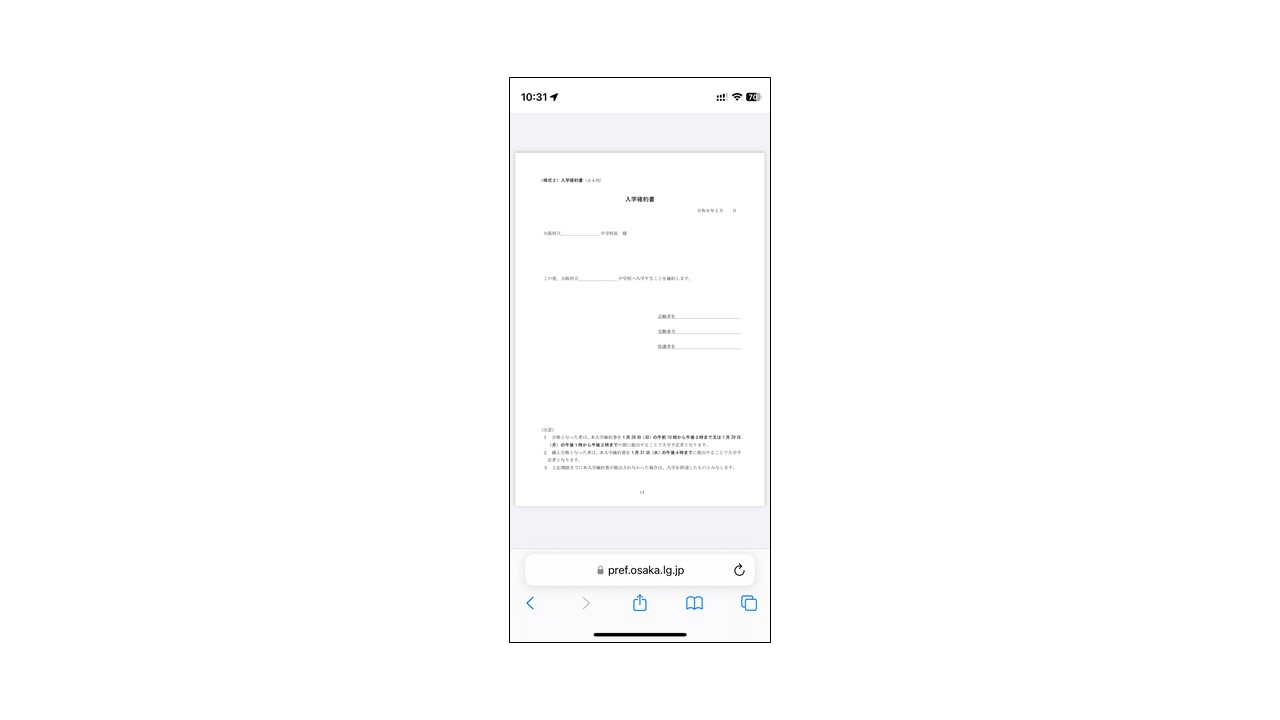 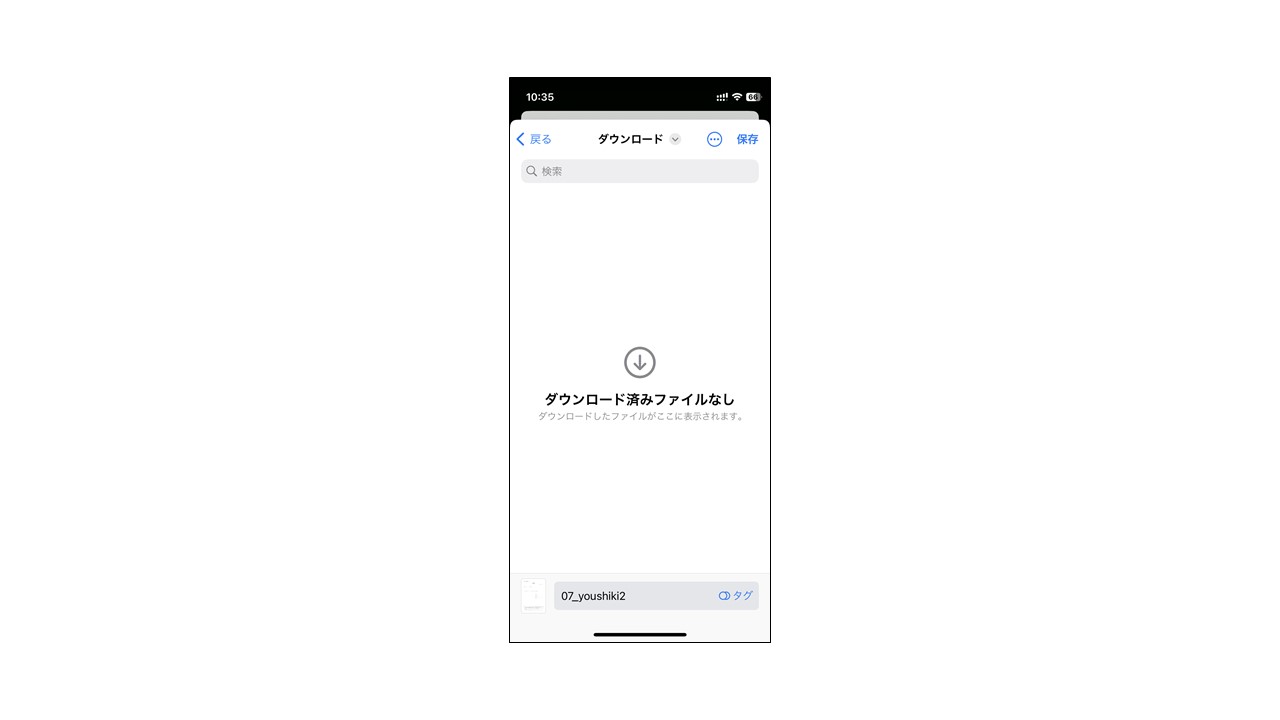 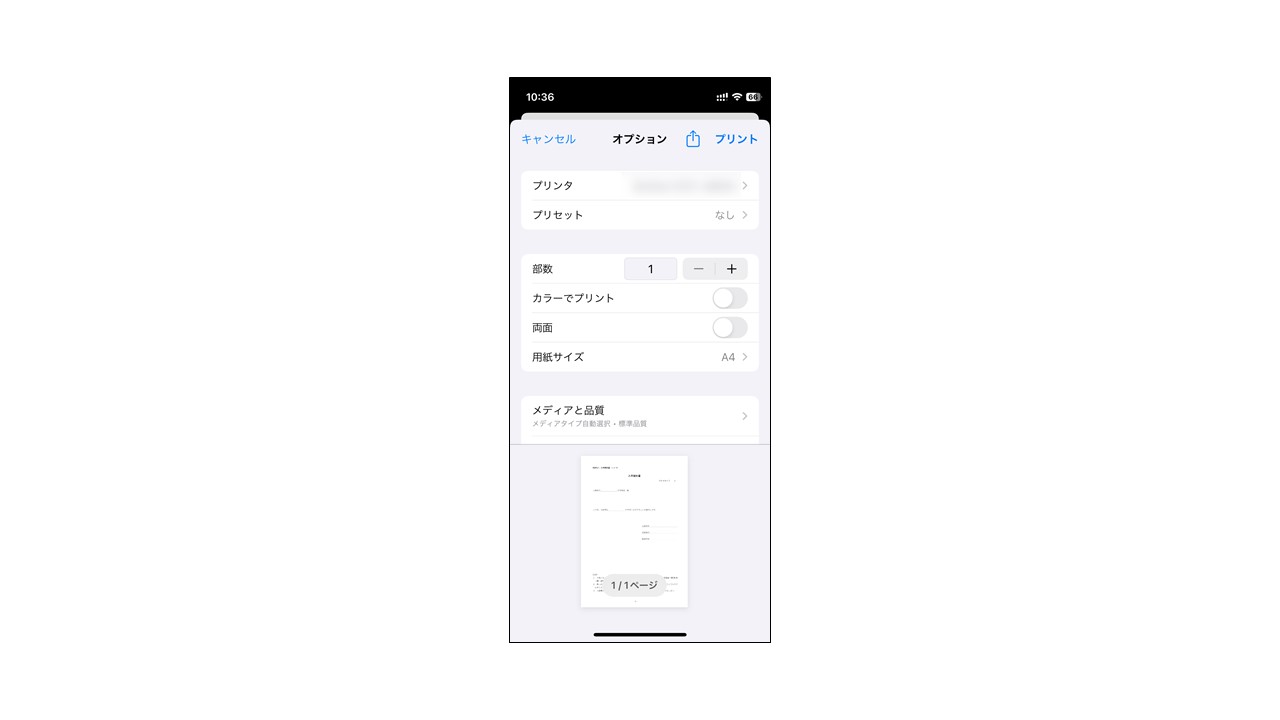 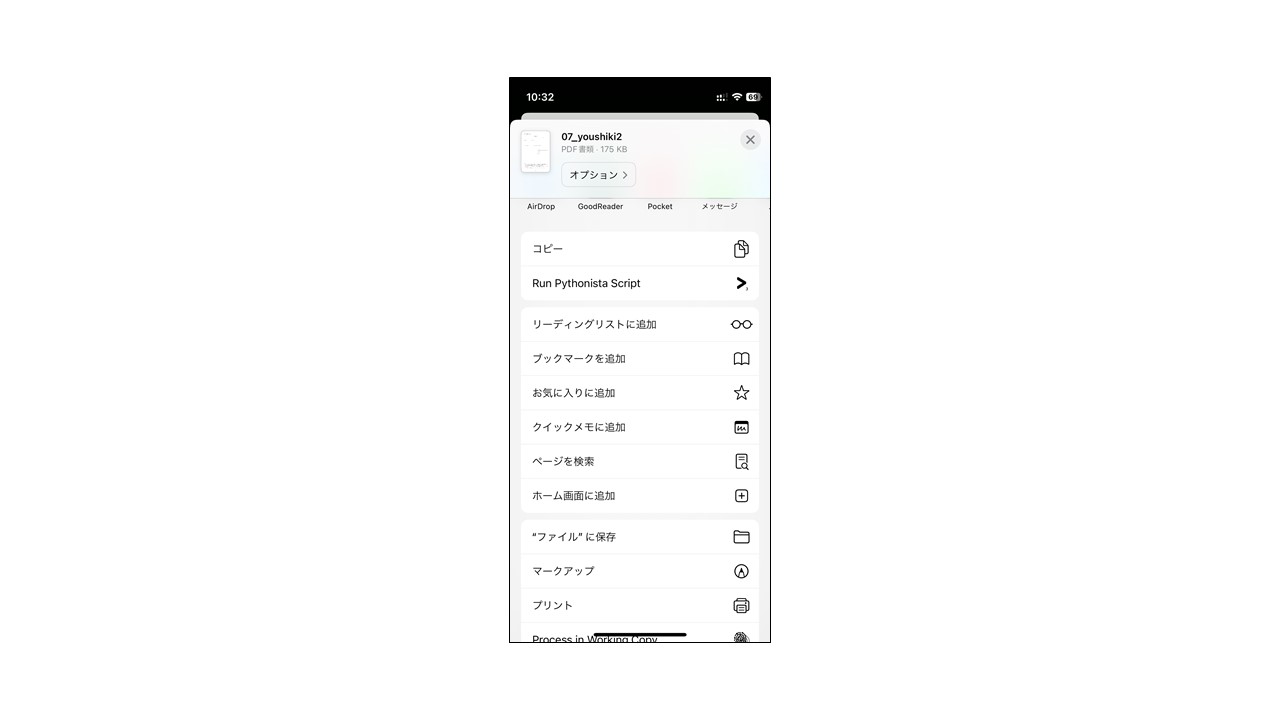 「受験票のダウンロード」ボタンを押すと、
ブラウザ（Safariなど）の新規タブに
受験票（PDFファイル）が表示されます。画面下の共有ボタン　　　を選択し［画面１］、
「”ファイル”に保存」を選択し［画面２］、
「保存」を選択してください［画面３］。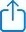 Wi-Fi対応プリンター
（iPhoneで印刷可能なもの）から
印刷する場合、
画面下の共有ボタン　　　を選択し［画面１］、
「プリント」を選択します［画面２］。プリンターを選択し、
用紙サイズはA4を選択し、
「プリント」を選択してください［画面４］。
※拡大・縮小をせずに印刷してください。※プリンターの操作方法については、
マニュアルまたはメーカーのウェブサイトを
参照してください。【プリンターを所有していない場合】セブンイレブン、ファミリーマート等コンビニのマルチコピー機を使って印刷してください。マルチコピー機での印刷は有料です。※コンピュータに受験票を保存した場合、USBメモリ等を使ってPDFファイルを持ち込んで印刷する方法もありますが、ここではiPhoneを用いて、インターネットにデータをアップロードして印刷する方法を示します。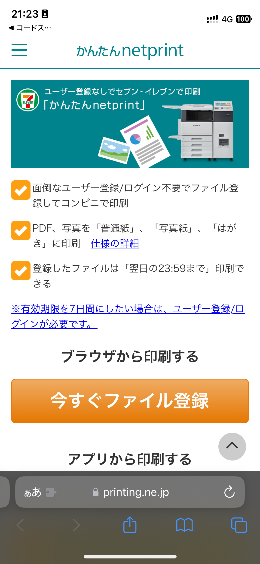 ［セブンイレブンの場合］「かんたんnetprint」のWebページ
(https://www.printing.ne.jp/support/lite/index.html)
にアクセスします。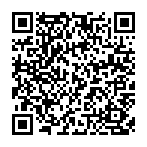 「今すぐファイル登録」を選択します［画面１］。ネットプリントの同意確認を行ったあと、「ファイルを選択」を選択し、受験票のPDFファイルをアップロードします［画面２］。※PDFファイルのアップロード方法については、「ファイルの添付方法」をご覧ください。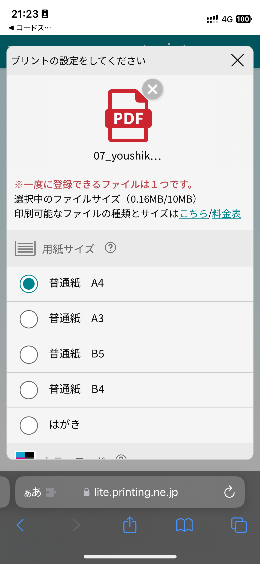 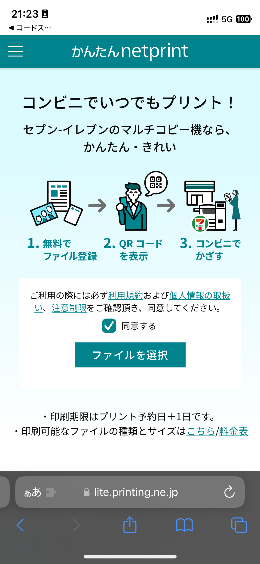 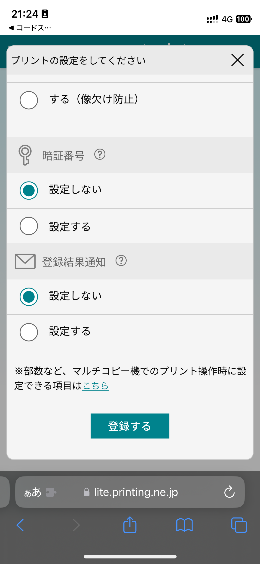 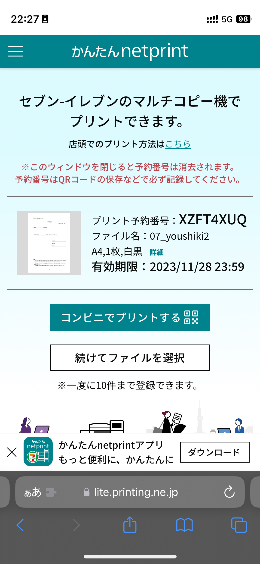 用紙サイズはA4、
カラーモードはカラーまたは白黒、
ちょっと小さめは「しない」を選択して、
「登録する」を選択します［画面３，４］。※暗証番号の設定は任意ですが、個人情報保護のため、設定することをお勧めします。登録が完了すると、プリント予約番号が
表示されますので、メモしておきます［画面５］。※スマートフォンの場合、予約番号の
代わりにQRコードも利用できます。セブンイレブンのマルチコピー機で、
「プリント」ボタンを押し、プリントの
種類として「ネットプリント」を選択します。画面上の案内に従って、手順5でメモしたプリント予約番号を入力します。暗証番号を設定した場合、暗証番号を入力し料金を
支払い、「プリントスタート」を押して印刷します。［ファミリーマートの場合］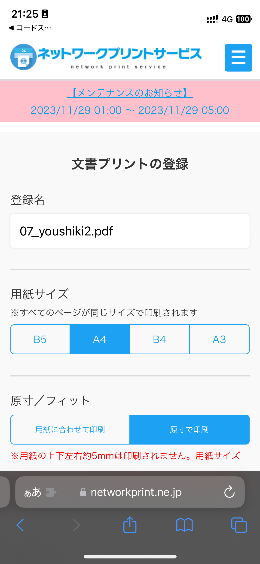 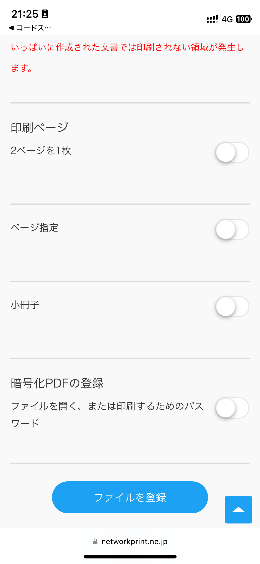 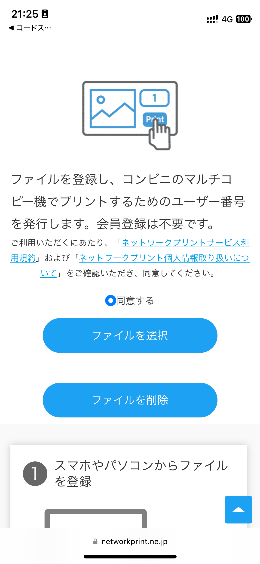 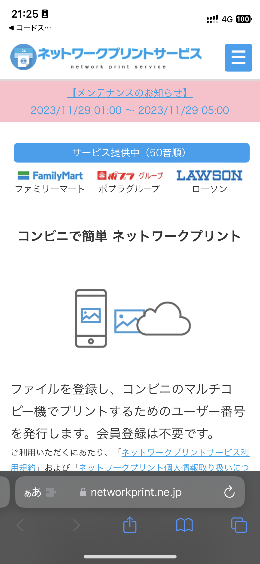 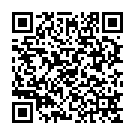 「ネットワークプリントサービス」のWebページ
(https://networkprint.ne.jp/Lite/)
にアクセスします。ネットワークプリントの同意確認を行ったあと、「ファイルを選択」を選択し、受験票のPDFファイルをアップロードします［画面１，２］。
※PDFファイルのアップロード方法については、「ファイルの添付方法」をご覧ください。用紙サイズはA4、原寸/フィットは「原寸で印刷」を選択して、「ファイルを登録」を選択します［画面３，４］。※暗証番号の設定は任意ですが、
個人情報保護のため、設定することを
お勧めします。登録が完了すると、ユーザー番号が
表示されますので、メモしておきます［画面５］。ファミリーマートのマルチコピー機で、
「プリントサービス」ボタンを押し、
プリントの種類として「ネットワークプリント」を
選択します。画面上の案内に従って料金を支払い、
手順5でメモしたユーザー番号を入力します。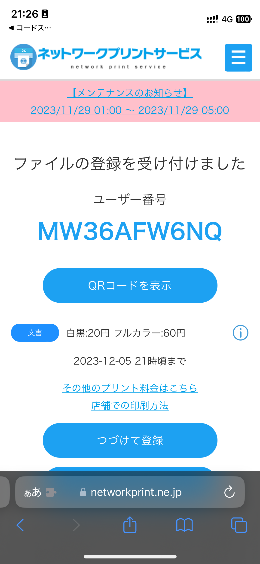 暗証番号を設定した場合、暗証番号を入力し、料金を支払い、「プリントスタート」を押して印刷します。合格者発表（府立中学校選抜）STEP１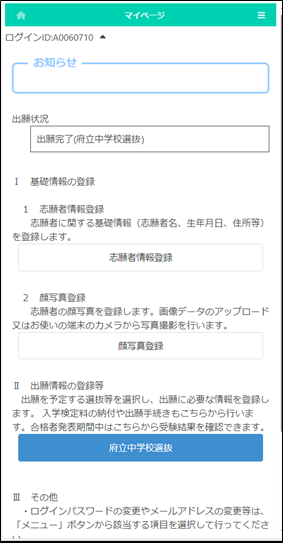 STEP２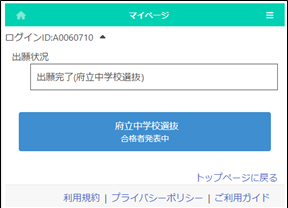 STEP３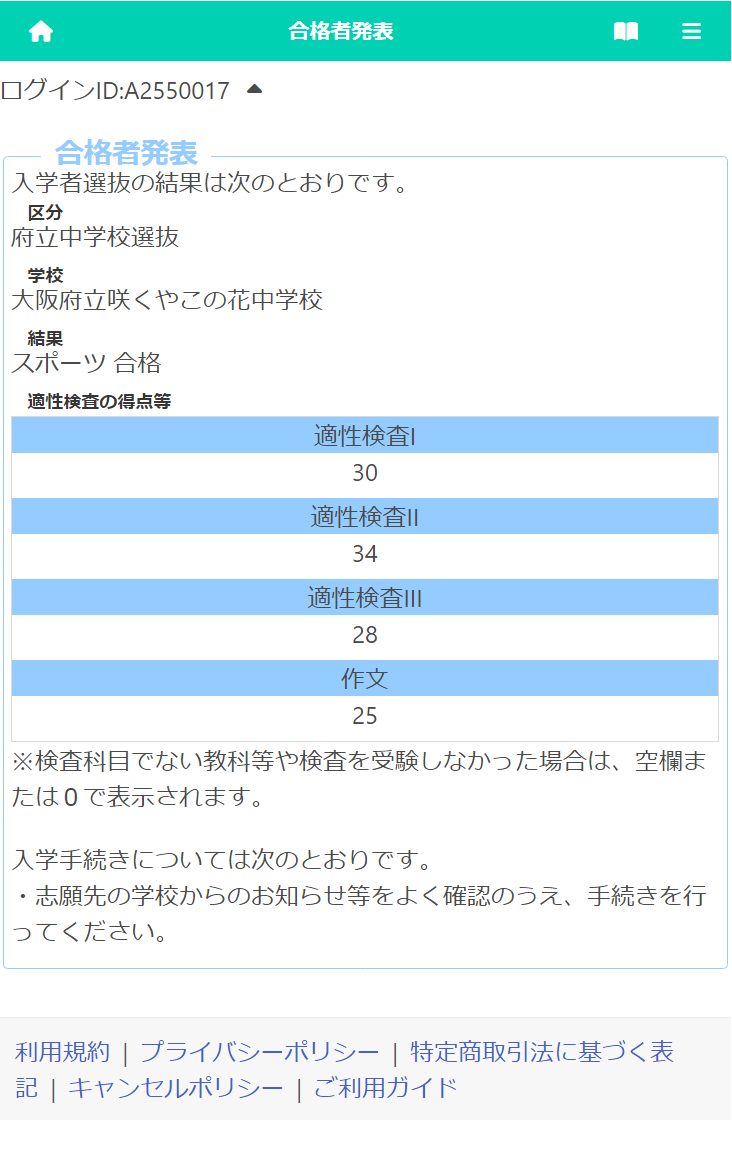 合格者発表（公立高等学校選抜）STEP１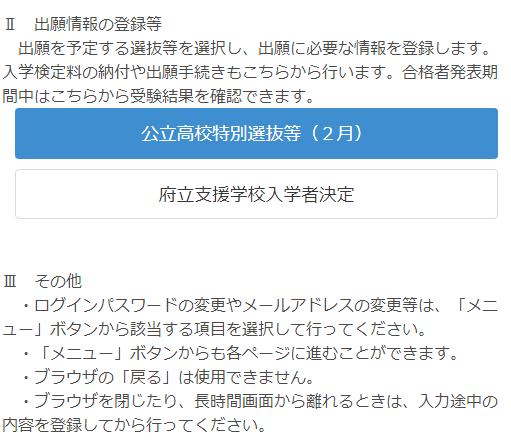 STEP２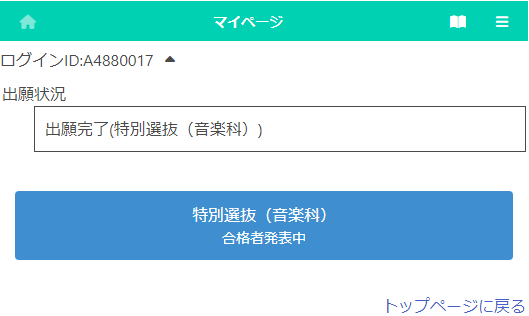 STEP３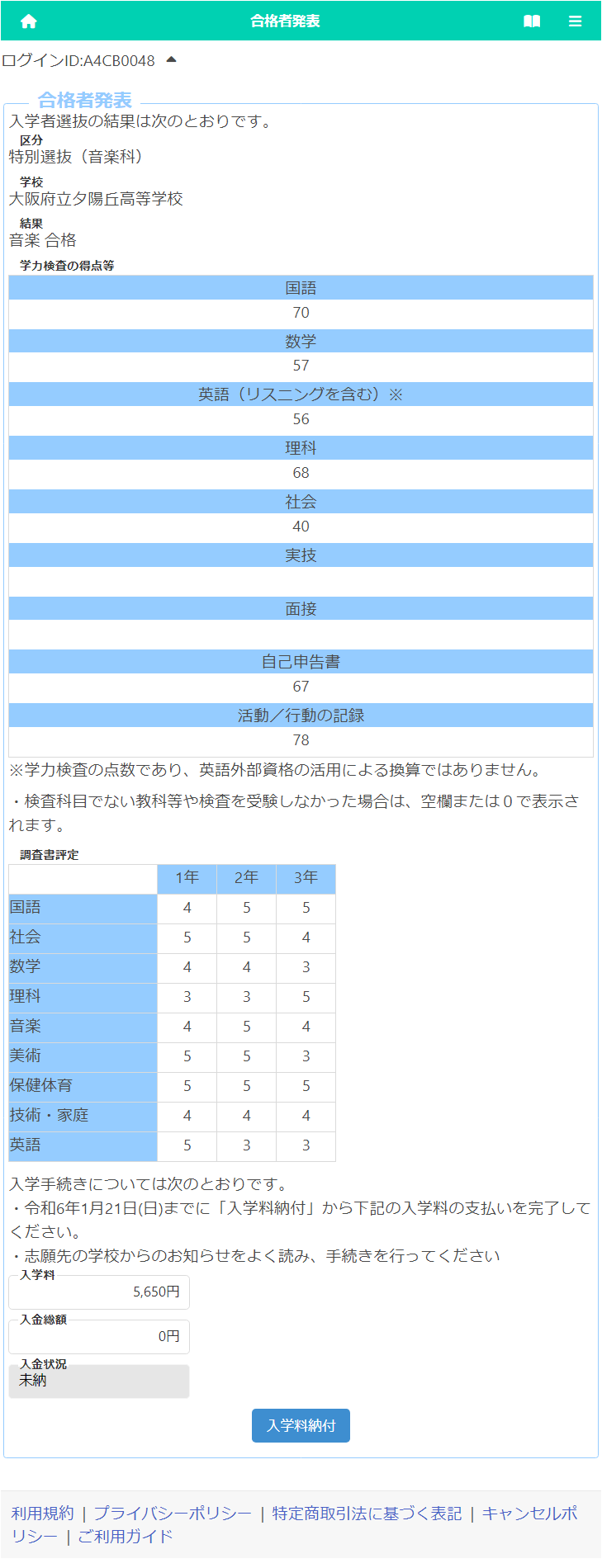 STEP4合格者発表（府立支援学校入学者決定）STEP１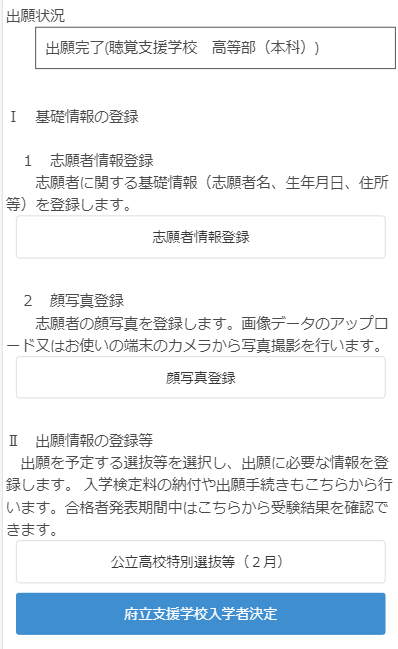 STEP２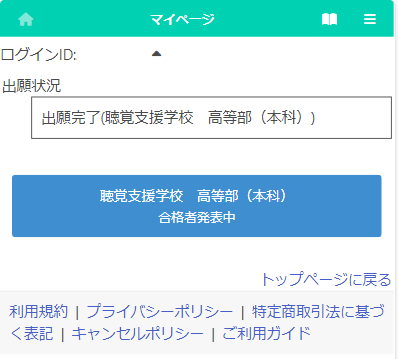 STEP３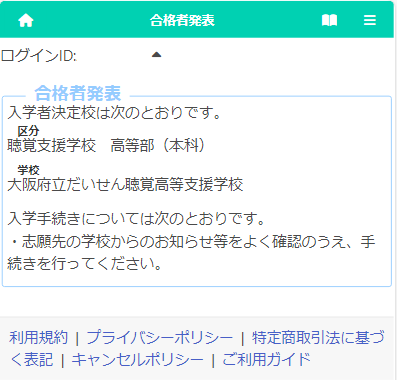 ファイルの添付方法について【コンピュータ、タブレットの場合】をクリックし、ファイルが保存されているフォルダを選択します。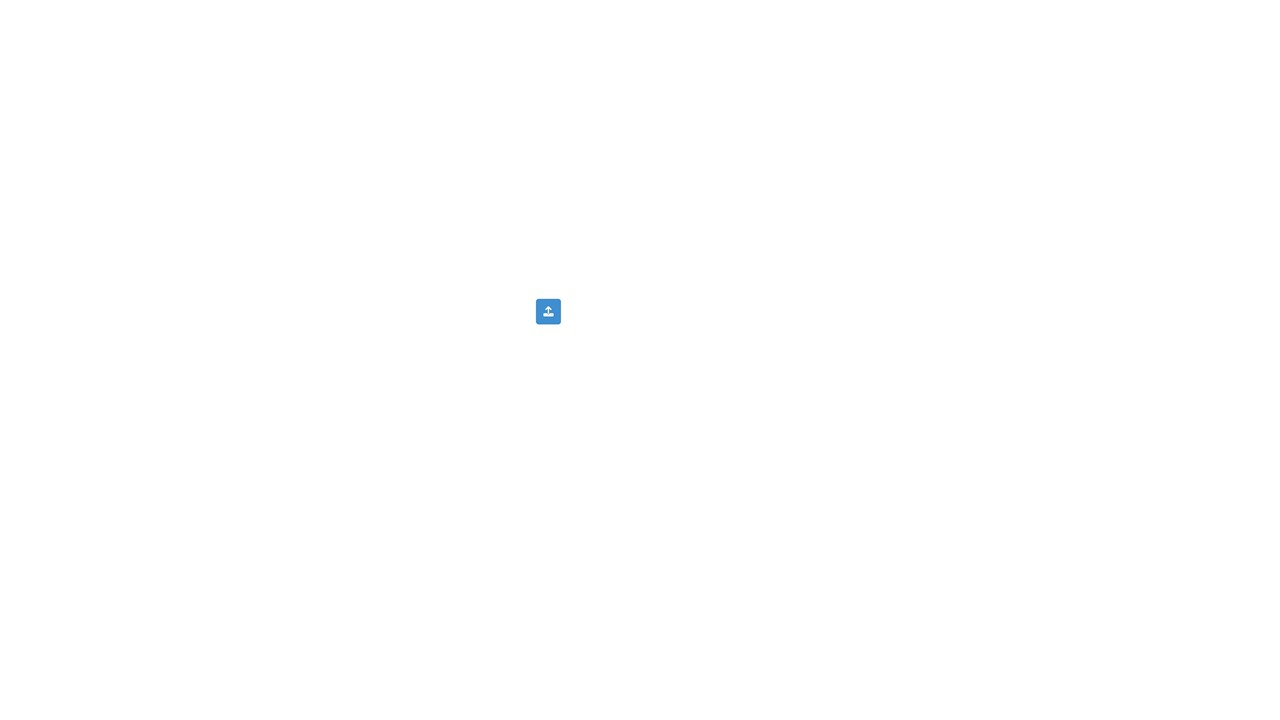 添付したいファイルをクリックします。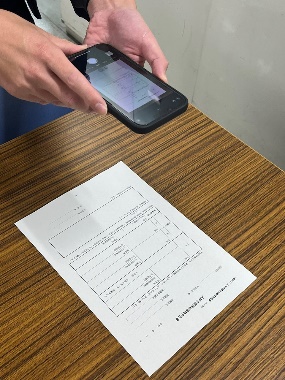 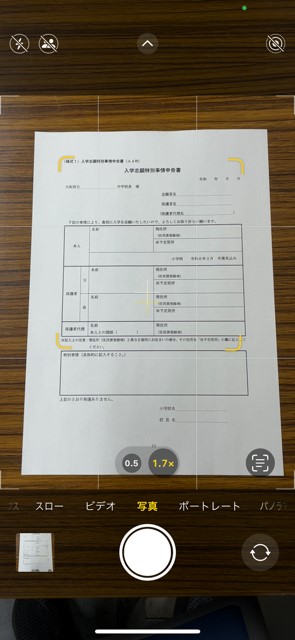 【スマートフォンの場合】（機種等により操作画面は異なります）※書類を撮影する際の注意事項◎書類を上から全体がはっきり写るように撮影してください。○光で反射して見えないことや、影で見えないこと
のないようにしてください。○手ブレ等により、書類の文字がぼやけないように
注意してください。○できるだけまっすぐ写るように撮影してください。Android：　＜カメラで撮影した写真を添付する場合＞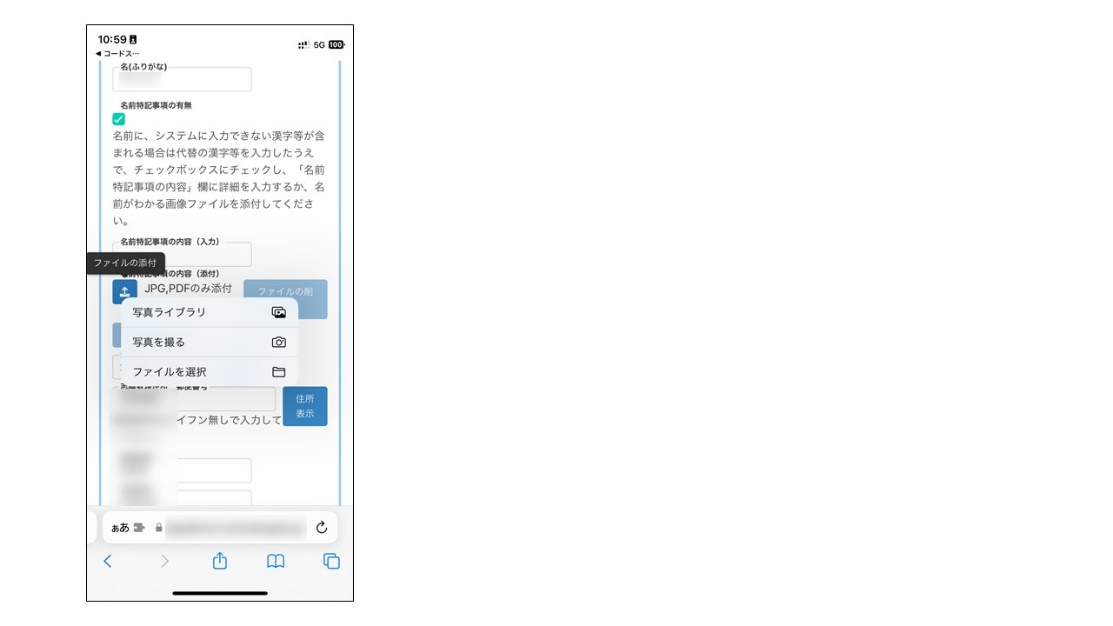 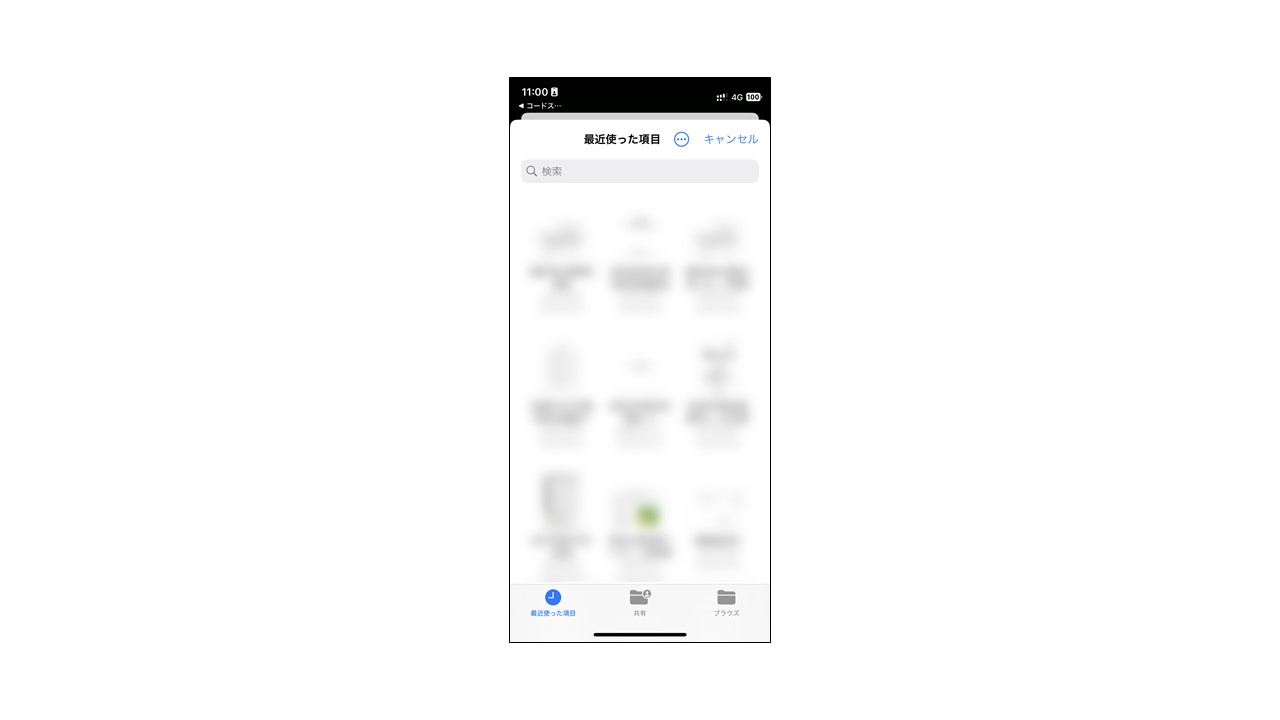 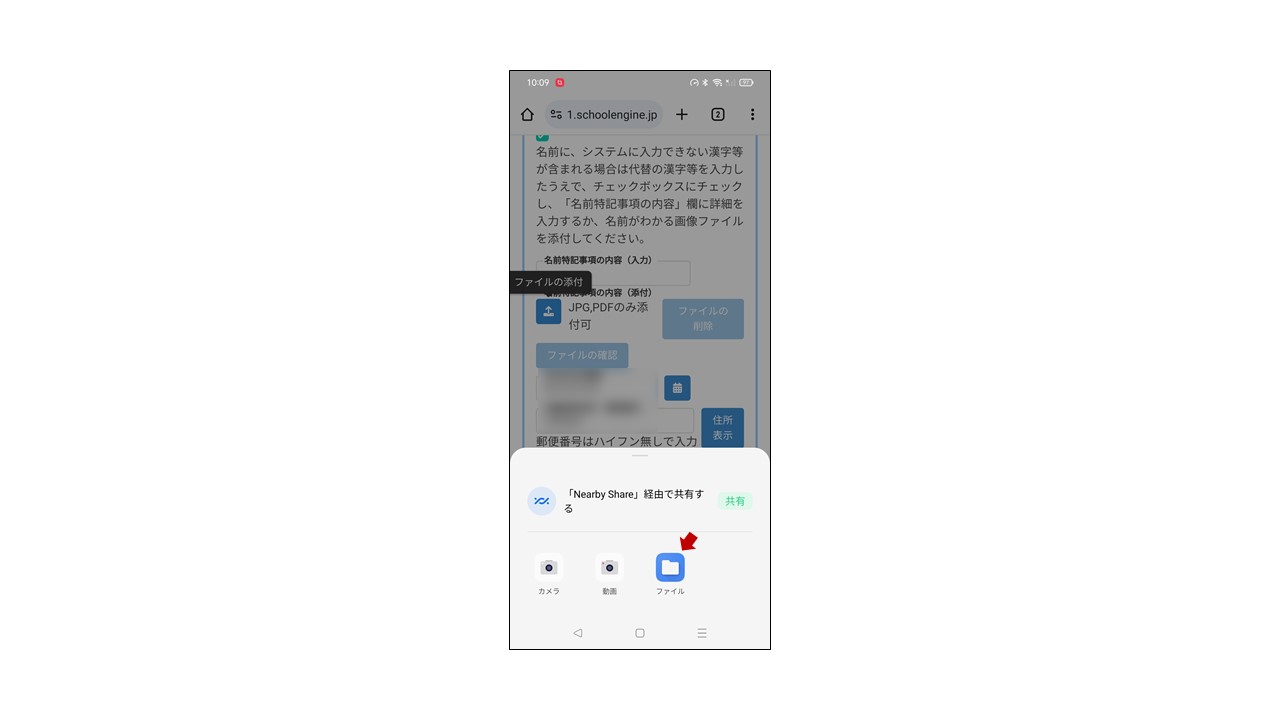 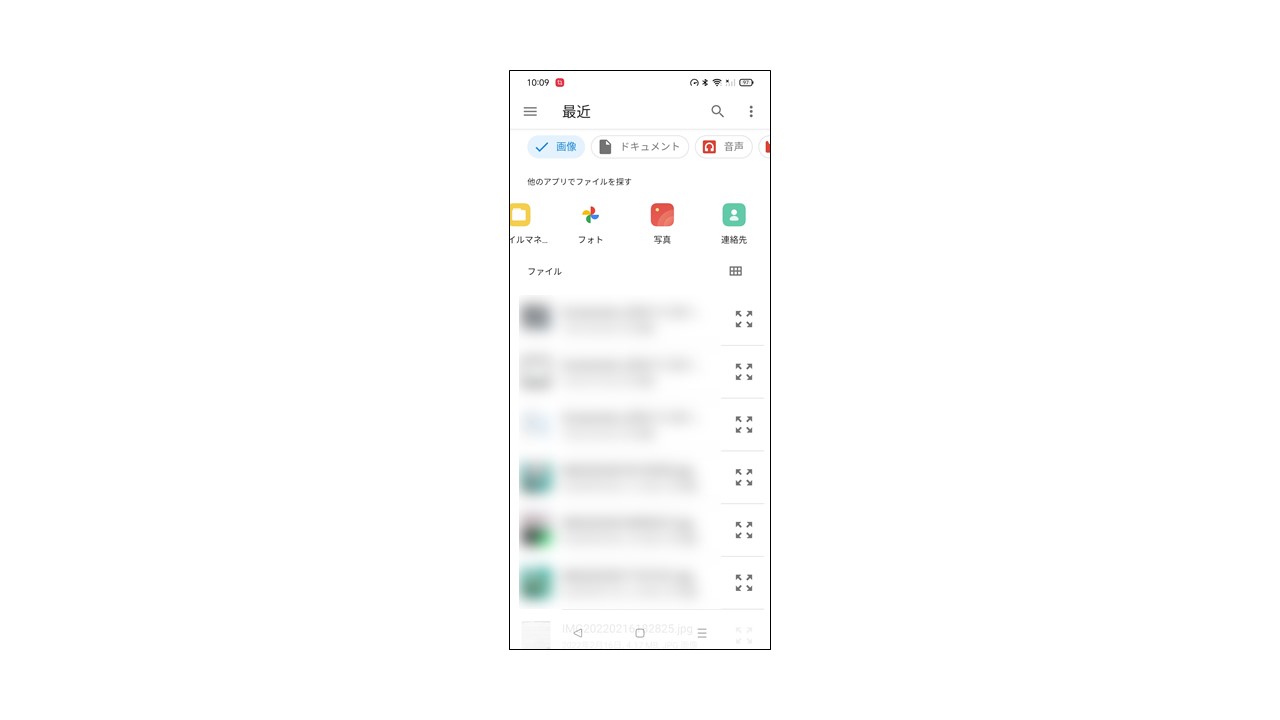 を選択し、「ファイル」を選択します［画面１］。「画像」もしくは「フォト」を選択し、
カメラアプリを用いて撮影した写真を選択します。［画面２］。＜本体に保存されているファイルを添付する場合＞を選択し、「ファイル」を選択します［画面１］。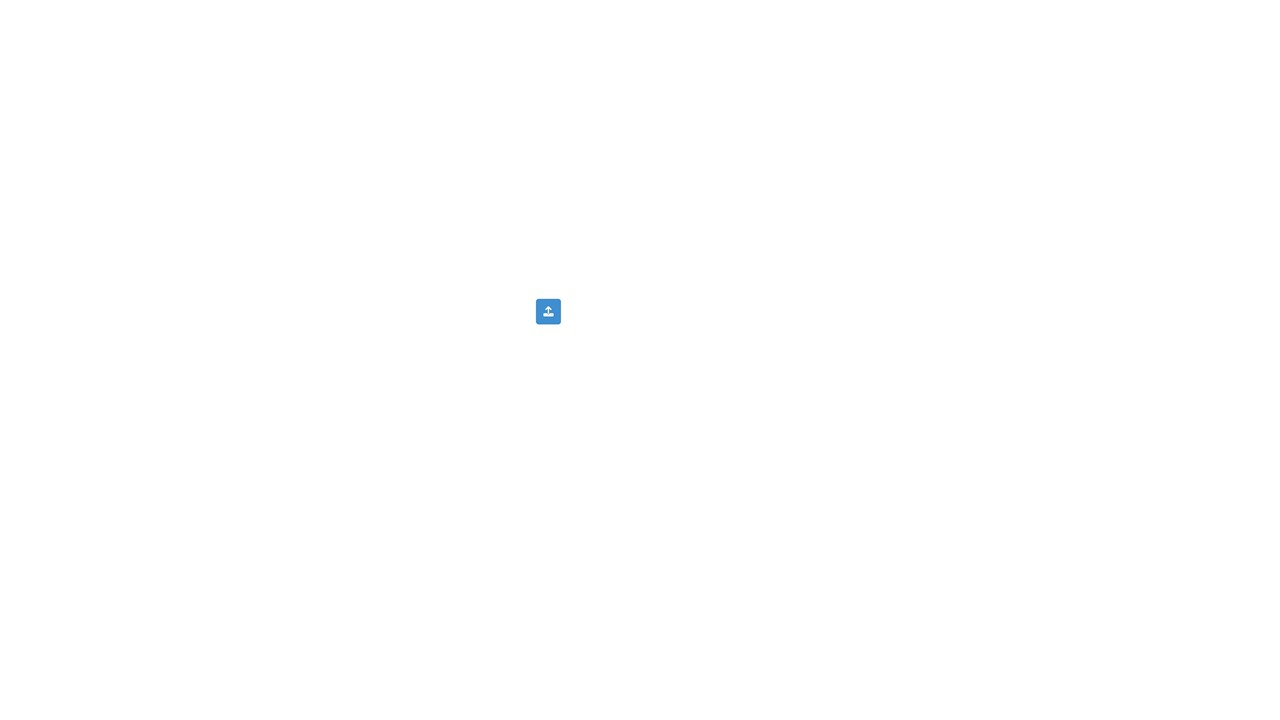 最近追加されたファイルが
保存されている場所を選択します［画面２］。添付したいファイルを選択します［画面２］。iPhone:＜カメラで撮影した写真を添付する場合＞を選択し、「写真ライブラリ」を選択します［画面１］。カメラアプリを用いて撮影した写真を選択します。＜本体に保存されているファイルを添付する場合＞を選択し、「ファイルを選択」を選択します［画面１］。「ブラウズ」画面でファイルが
保存されている場所を選択します［画面２］。添付したいファイルを選択します［画面２］。ファイルの添付後はファイルの確認ボタンで添付したファイル
の内容を確認、ファイルの削除ボタンで添付したファイルの削除を
行うことができます。ログイン時のパスワード変更を行います。詳細認証コードを受信するメールアドレスを変更します。詳細志願者情報の登録・修正を行います。詳細志願者の顔写真の登録・確認・変更を行います。詳細出願情報の登録・確認・修正及び出願を行います。―（本年度は使用不可）―マイページを表示します。―オンライン出願システムからログアウトします。詳細志願者情報一時保存中志願者が志願者情報を一時保存をした時志願者情報一時保存中志願者が志願者情報を一時保存をした時志願者情報登録完了志願者が志願者情報を登録をした時志願者情報登録完了志願者が志願者情報を登録をした時志願者情報担任確認中(出願情報登録可)志願元学校が、志願者情報をロックした時
※志願者は志願者情報を変更することができなくなります志願者情報担任確認中(出願情報登録可)志願元学校が、志願者情報をロックした時
※志願者は志願者情報を変更することができなくなります出願情報一時保存中志願者が出願情報を一時保存をした時出願情報一時保存中志願者が出願情報を一時保存をした時出願情報仮登録完了志願者が出願情報を仮登録をした時出願情報仮登録完了志願者が出願情報を仮登録をした時出願情報登録完了志願者が出願情報を出願をした時出願情報登録完了志願者が出願情報を出願をした時出願情報(仮登録)担任確認中志願元学校が、出願情報をロックした時
※志願者は出願情報の「志願先に提出する出願情報」を変更することができなくなります出願情報(仮登録)担任確認中志願元学校が、出願情報をロックした時
※志願者は出願情報の「志願先に提出する出願情報」を変更することができなくなります出願情報担任確認中志願元学校が、出願情報をロックした時
※志願者は出願情報を変更することができなくなります出願情報担任確認中志願元学校が、出願情報をロックした時
※志願者は出願情報を変更することができなくなります出願準備中志願元学校が、出願情報を担任確定した時出願準備中志願元学校が、出願情報を担任確定した時在籍校校長承認済志願元学校が、出願情報を校長承認した時在籍校校長承認済志願元学校が、出願情報を校長承認した時出願完了志願先学校が、出願情報を受理した時出願完了志願先学校が、出願情報を受理した時